РЕШЕНИЕ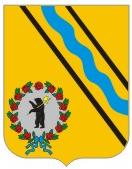 МУНИЦИПАЛЬНОГО СОВЕТАГОРОДСКОГО ПОСЕЛЕНИЯ ТУТАЕВ       «19» мая  2022                                                                  № 138О внесении изменений в решение Муниципального Совета городскогопоселения Тутаев от 16.12.2021 №124«О бюджете городского поселения Тутаев на 2022 год и на плановыйпериод 2023 - 2024 годов»В соответствии с Бюджетным кодексом РФ, Положением о бюджетном устройстве и бюджетном процессе в городском поселении Тутаев, утвержденным решением Муниципального Совета городского поселения Тутаев от 13.12.2018 №22, Муниципальный Совет городского поселения ТутаевРЕШИЛ:1. Внести в решение Муниципального Совета городского поселения Тутаев от 16.12.2021 №124 «О бюджете городского поселения Тутаев на 2022 год и на плановый период 2023 - 2024 годов» следующие изменения:- пункт 1 изложить в следующей редакции: «1. Утвердить основные характеристики бюджета городского поселения Тутаев на 2022 год согласно приложению 1: общий объем доходов бюджета городского поселения Тутаев в сумме 430 802 387 рублей, в том числе объем межбюджетных трансфертов, получаемых из других бюджетов бюджетной системы Российской Федерации в сумме 296 841 607 рублей; общий объем расходов бюджета городского поселения Тутаев в сумме 442 013 140 рублей;дефицит бюджета городского поселения Тутаев в сумме 11 210 753 рубля.»;- пункт 2 изложить в следующей редакции:«2. Утвердить основные характеристики бюджета городского поселения Тутаев на плановый период 2023 - 2024 годов согласно приложению 1:на 2023 год:общий объем доходов бюджета городского поселения Тутаев в сумме 308 229 471 рубль, в том числе объем межбюджетных трансфертов, получаемых из других бюджетов бюджетной системы Российской Федерации в сумме 187 349 291 рубль;общий объем расходов бюджета городского поселения Тутаев в сумме 308 229 471 рубль, в том числе условно утвержденные расходы в сумме   4 425 000 рублей.»;на 2024 год:общий объем доходов бюджета городского поселения Тутаев в сумме 198 430 410 рублей, в том числе объем межбюджетных трансфертов, получаемых из других бюджетов бюджетной системы Российской Федерации в сумме 75 676 130 рублей;общий объем расходов бюджета городского поселения Тутаев в сумме 198 430 410 рублей, в том числе условно утвержденные расходы в сумме 10 000 000 рублей.»;- пункт 8 изложить в следующей редакции:«8. Утвердить объем бюджетных ассигнований дорожного фонда городского поселения Тутаев на 2022 год в сумме 219 837 561 рубль, на 2023 год в сумме 224 797 951 рубль и на 2024 год в сумме 117 777 701 рубль.»;- абзацы первый, второй и третий пункта 11 изложить в следующей редакции:«11. Утвердить общий объем иных межбюджетных трансфертов, предоставляемых из бюджета городского поселения Тутаев бюджету Тутаевского муниципального района на реализацию функций и полномочий исполнительно – распорядительного органа городского поселения Тутаев:на 2022 год в сумме 402 875 798 рублей;на 2023 год в сумме 288 861 845 рублей;»;- приложения 1,2,3,4,5,6,7,9,10,11,12,13,14 изложить соответственно в редакции приложений 1,2,3,4,5,6,7,8,9,10,11,12,13 к настоящему решению.2. Настоящее решение вступает в силу со дня подписания. 3. Опубликовать настоящее решение в Тутаевской массовой муниципальной газете «Берега».4. Контроль за исполнением настоящего решения возложить на постоянную комиссию по налоговой политике, бюджету и финансам Муниципального Совета городского поселения Тутаев (Романюк А.И.).Председатель Муниципального Советагородского поселения Тутаев                                                   С.Ю. ЕршовПриложение 1Приложение 1Приложение 1Приложение 1 к решению Муниципального Совета к решению Муниципального Совета к решению Муниципального Совета к решению Муниципального Советагородского поселения Тутаевгородского поселения Тутаевгородского поселения Тутаевгородского поселения Тутаевот 19.05.2022 №138от 19.05.2022 №138от 19.05.2022 №138от 19.05.2022 №138Основные характеристики бюджета городского поселения Тутаев на                                                                              2022 год и плановый период 2023 и 2024 годовОсновные характеристики бюджета городского поселения Тутаев на                                                                              2022 год и плановый период 2023 и 2024 годовОсновные характеристики бюджета городского поселения Тутаев на                                                                              2022 год и плановый период 2023 и 2024 годовОсновные характеристики бюджета городского поселения Тутаев на                                                                              2022 год и плановый период 2023 и 2024 годовОсновные характеристики бюджета городского поселения Тутаев на                                                                              2022 год и плановый период 2023 и 2024 годовОсновные характеристики бюджета городского поселения Тутаев на                                                                              2022 год и плановый период 2023 и 2024 годовОсновные характеристики бюджета городского поселения Тутаев на                                                                              2022 год и плановый период 2023 и 2024 годовОсновные характеристики бюджета городского поселения Тутаев на                                                                              2022 год и плановый период 2023 и 2024 годовПоказатели2022 год  Сумма, руб.2023 год  Сумма, руб.2024 год  Сумма, руб.Доходы всего430 802 387308 229 471198 430 410в том числе:Налоговые и неналоговые доходы, из них:130 854 110120 880 180122 754 280налоговые доходы 0109 600 180112 974 280неналоговые доходы 011 280 0009 780 000Безвозмездные поступления299 948 277187 349 29175 676 130в том числе:безвозмездные поступления от других бюджетов бюджетной системы Российской Федерации296 841 607187 349 29175 676 130Расходы всего442 013 140308 229 471198 430 410в том числе:Администрация Тутаевского муниципального района440 983 140302 774 471187 400 410Муниципальный Совет городского поселения Тутаев1 030 0001 030 0001 030 000Условно утвержденные расходы04 425 00010 000 000Результат исполнения бюджета -11 210 75300(дефицит «-»,  профицит «+»)-11 210 75300Приложение 2Приложение 2Приложение 2Приложение 2 к решению Муниципального Совета к решению Муниципального Совета к решению Муниципального Совета к решению Муниципального Советагородского поселения Тутаевгородского поселения Тутаевгородского поселения Тутаевгородского поселения Тутаевот 19.05.2022 №138от 19.05.2022 №138от 19.05.2022 №138от 19.05.2022 №138Прогнозируемые доходы бюджета городского поселения Тутаев на 2022 год в соответствии с классификацией доходов бюджетов Российской ФедерацииПрогнозируемые доходы бюджета городского поселения Тутаев на 2022 год в соответствии с классификацией доходов бюджетов Российской ФедерацииПрогнозируемые доходы бюджета городского поселения Тутаев на 2022 год в соответствии с классификацией доходов бюджетов Российской ФедерацииПрогнозируемые доходы бюджета городского поселения Тутаев на 2022 год в соответствии с классификацией доходов бюджетов Российской ФедерацииПрогнозируемые доходы бюджета городского поселения Тутаев на 2022 год в соответствии с классификацией доходов бюджетов Российской ФедерацииПрогнозируемые доходы бюджета городского поселения Тутаев на 2022 год в соответствии с классификацией доходов бюджетов Российской ФедерацииПрогнозируемые доходы бюджета городского поселения Тутаев на 2022 год в соответствии с классификацией доходов бюджетов Российской ФедерацииПрогнозируемые доходы бюджета городского поселения Тутаев на 2022 год в соответствии с классификацией доходов бюджетов Российской ФедерацииПрогнозируемые доходы бюджета городского поселения Тутаев на 2022 год в соответствии с классификацией доходов бюджетов Российской ФедерацииПрогнозируемые доходы бюджета городского поселения Тутаев на 2022 год в соответствии с классификацией доходов бюджетов Российской ФедерацииКод бюджетной классификации РФКод бюджетной классификации РФКод бюджетной классификации РФКод бюджетной классификации РФКод бюджетной классификации РФКод бюджетной классификации РФКод бюджетной классификации РФКод бюджетной классификации РФНазвание доходаСумма, руб.АдминистратораГруппыПодгруппыСтатьяПодстатьяЭлемент доходовгруппа подвида дохода бюджетованалитическая группа подвида доходов бюджетаНазвание доходаСумма, руб.00010000000000000000Налоговые и неналоговые доходы130 854 11000010100000000000000Налоги на прибыль, доходы53 701 00018210102000010000110Налог на доходы физических лиц53 701 00010010300000000000000Налоги на товары (работы, услуги), реализуемые на территории Российской Федерации2 989 11010010302000010000110Акцизы по подакцизным товарам (продукции), производимым на территории Российской Федерации2 989 11000010500000000000000Налоги на совокупный доход39 00018210503000010000110Единый сельскохозяйственный налог39 00000010600000000000000Налоги на имущество50 040 00018210601000000000110Налог на имущество физических лиц23 314 00018210601030130000110Налог на имущество физических лиц, взимаемый по ставкам, применяемым к объектам налогообложения, расположенным в границах городских поселений23 314 00018210606000000000110Земельный налог26 726 00018210606030000000110Земельный налог с организаций21 726 00018210606033130000110Земельный налог с организаций, обладающих земельным участком, расположенным в границах городских поселений21 726 00018210606040000000110Земельный налог с физических лиц5 000 00018210606043130000110Земельный налог с физических лиц, обладающих земельным участком, расположенным в границах городских поселений5 000 00000011100000000000000Доходы от использования имущества, находящегося в государственной и муниципальной собственности12 950 00095211105000000000120Доходы, получаемые в виде арендной либо иной платы за передачу в возмездное пользование государственного и муниципального имущества (за исключением имущества бюджетных и автономных учреждений, а также имущества государственных и муниципальных унитарных предприятий, в том числе казенных)4 950 00095211105010000000120Доходы, получаемые в виде арендной  платы за земельные участки, государственная собственность на которые не разграничена, а также средства от продажи права на заключение договоров аренды указанных земельных участков4 250 00095211105013130000120Доходы, получаемые в виде арендной платы за земельные участки, государственная собственность на которые не разграничена и которые расположены в границах городских поселений, а также средства от продажи права на заключение договоров аренды указанных земельных участков4 250 00095211105020000000120Доходы, получаемые в виде арендной платы за земли после разграничения государственной собственности на землю, а также средства от продажи права на заключение договоров аренды указанных земельных участков (за исключением земельных участков бюджетных и автономных учреждений)600 00095211105025130000120Доходы, получаемые в виде арендной платы, а также средства от продажи права на заключение договоров аренды за земли, находящиеся в собственности городских поселений (за исключением земельных участков муниципальных бюджетных и автономных учреждений)600 00095211105070000000120Доходы от сдачи в аренду имущества, составляющего государственную (муниципальную) казну (за исключением земельных участков)100 00095211105075130000120Доходы от сдачи в аренду имущества, составляющего казну городских поселений (за исключением земельных участков)100 00095211109000000000120Прочие доходы от использования имущества и прав, находящихся в государственной и муниципальной собственности (за исключением имущества бюджетных и автономных учреждений, а также имущества государственных и муниципальных унитарных предприятий, в том числе казенных)8 000 00095211109040000000120Прочие поступления от использования имущества, находящегося в государственной и муниципальной собственности (за исключением имущества бюджетных и автономных учреждений, а также имущества государственных и муниципальных унитарных предприятий, в том числе казенных)8 000 00095211109045130000120Прочие поступления от использования имущества, находящегося в собственности городских поселений (за исключением имущества муниципальных бюджетных и автономных учреждений, а также имущества муниципальных унитарных предприятий, в том числе казенных)8 000 00000011300000000000000Доходы от оказания платных услуг и компенсации затрат государства285 00095011302000000000130Доходы от компенсации затрат государства285 00095011302995130000130Прочие доходы от компенсации затрат бюджетов городских поселений285 00000011400000000000000Доходы от продажи материальных и нематериальных активов9 350 00095211402000000000000Доходы от реализации имущества, находящегося в государственной и муниципальной собственности (за исключением движимого имущества бюджетных и автономных учреждений, а также имущества государственных и муниципальных унитарных предприятий, в том числе казенных)150 00095211402050130000410Доходы от реализации имущества, находящегося в собственности городских поселений (за исключением движимого имущества муниципальных бюджетных и автономных учреждений, а также имущества муниципальных унитарных предприятий, в том числе казенных), в части реализации основных средств по указанному имуществу150 00095211402053130000410Доходы от реализации иного имущества, находящегося в собственности городских поселений (за исключением имущества муниципальных бюджетных и автономных учреждений, а также имущества муниципальных унитарных предприятий, в том числе казенных), в части реализации основных средств по указанному имуществу150 00095211406000000000430Доходы от продажи земельных участков, находящихся в государственной и муниципальной собственности9 200 00095211406010000000430Доходы от продажи земельных участков, государственная собственность на которые не разграничена5 500 00095211406013130000430Доходы от продажи земельных участков, государственная собственность на которые не разграничена и которые расположены в границах городских поселений5 500 00095211406020000000430Доходы от продажи земельных участков, государственная собственность на которые разграничена (за исключением земельных участков бюджетных и автономных учреждений)3 700 00095211406025130000430Доходы от продажи земельных участков, находящихся в собственности городских поселений (за исключением земельных участков муниципальных бюджетных и автономных учреждений)3 700 00000011600000000000000Штрафы, санкции, возмещение ущерба800 00094911602000020000140Административные штрафы, установленные законами субъектов Российской Федерации об административных правонарушениях800 00094911602020020000140Денежные взыскания (штрафы), установленные законами субъектов Российской Федерации за несоблюдение муниципальных правовых актов800 00000011700000000000000Прочие неналоговые доходы700 00000011705000000000180Прочие неналоговые доходы700 00095011705050130000180Прочие неналоговые доходы бюджетов городских поселений200 00095211705050130000180Прочие неналоговые доходы бюджетов городских поселений500 00000020000000000000000Безвозмездные поступления299 948 27700020200000000000000Безвозмездные поступления от других бюджетов бюджетной системы Российской Федерации296 841 60700020210000000000150Дотации бюджетам бюджетной системы Российской Федерации30 703 00095520215001000000150Дотации на выравнивание бюджетной обеспеченности29 103 00095520215001130000150Дотации бюджетам городских поселений на выравнивание бюджетной обеспеченности из бюджета субъекта Российской Федерации29 103 00000020219999000000150Прочие дотации1 600 00000020219999130000150Прочие дотации бюджетам городских поселений1 600 00095520219999131004150Дотации на реализацию мероприятий, предусмотренных нормативными правовыми актами органов государственной власти Ярославской области1 600 00095020220000000000150Субсидии бюджетам бюджетной системы Российской Федерации (межбюджетные субсидии)199 055 24795020220041000000150Субсидии бюджетам городских поселений на строительство, модернизацию, ремонт и содержание автомобильных дорог общего пользования, в том числе дорог в поселениях (за исключением автомобильных дорог федерального значения)32 971 92195020220041130000150Субсидии бюджетам городских поселений на строительство, модернизацию, ремонт и содержание автомобильных дорог общего пользования, в том числе дорог в поселениях (за исключением автомобильных дорог федерального значения)32 971 92195020220229000000150Субсидии бюджетам на строительство и (или) реконструкцию объектов инфраструктуры, необходимых для осуществления физическими и юридическими лицами инвестиционных проектов в моногородах53 018 17995020220229130000150Субсидии бюджетам городских поселений на строительство и (или) реконструкцию объектов инфраструктуры, необходимых для осуществления физическими и юридическими лицами инвестиционных проектов в моногородах53 018 17995020220299000000150Субсидии бюджетам муниципальных образований на обеспечение мероприятий по переселению граждан из аварийного жилищного фонда, в том числе переселению граждан из аварийного жилищного фонда с учетом необходимости развития малоэтажного жилищного строительства, за счет средств, поступивших от государственной корпорации - Фонда содействия реформированию жилищно-коммунального хозяйства18 348 10795020220299130000150Субсидии бюджетам городских поселений на обеспечение мероприятий по переселению граждан из аварийного жилищного фонда, в том числе переселению граждан из аварийного жилищного фонда с учетом необходимости развития малоэтажного жилищного строительства, за счет средств, поступивших от государственной корпорации - Фонда содействия реформированию жилищно-коммунального хозяйства18 348 10795020220302000000150Субсидии бюджетам муниципальных образований на обеспечение мероприятий по переселению граждан из аварийного жилищного фонда, в том числе переселению граждан из аварийного жилищного фонда с учетом необходимости развития малоэтажного жилищного строительства, за счет средств бюджетов688 05495020220302130000150Субсидии бюджетам городских поселений на обеспечение мероприятий по переселению граждан из аварийного жилищного фонда, в том числе переселению граждан из аварийного жилищного фонда с учетом необходимости развития малоэтажного жилищного строительства, за счет средств бюджетов688 05495020225393000000150Субсидии бюджетам на финансовое обеспечение дорожной деятельности в рамках реализации национального проекта "Безопасные и качественные автомобильные дороги"53 800 00095020225393130000150Субсидии бюджетам городских поселений на финансовое обеспечение дорожной деятельности в рамках реализации национального проекта "Безопасные и качественные автомобильные дороги"53 800 00095020225497000000150Субсидии бюджетам на реализацию мероприятий по обеспечению жильем молодых семей1 641 19795020225497130000150Субсидии бюджетам городских поселений на реализацию мероприятий по обеспечению жильем молодых семей1 641 19795020225555000000150Субсидии бюджетам на реализацию программ формирования современной городской среды38 488 19995020225555130000150Субсидии бюджетам городских поселений на реализацию программ формирования современной городской среды38 488 19995020229999000000150Прочие субсидии99 59095020229999130000150Прочие субсидии бюджетам городских поселений99 59095020229999132005150Субсидия на реализацию задачи по государственной поддержке граждан, проживающих на территории Ярославской области, в сфере ипотечного жилищного кредитования29 59095020229999132021150Субсидия на реализацию мероприятий по обеспечению безопасности граждан на водных объектах70 00095020240000000000150Иные межбюджетные трансферты67 083 36095020249999000000150Прочие межбюджетные трансферты, передаваемые бюджетам67 083 36095020249999134009150Межбюджетные трансферты на проведение комплекса кадастровых работ на объектах газораспределения583 36095020249999134010150Межбюджетные трансферты на благоустройство дворовых территорий и обустройство территорий для выгула животных66 500 00000020700000000000000Прочие безвозмездные поступления3 106 67095020705000130000150Прочие безвозмездные поступления в бюджеты городских поселений3 106 67095020705030130000150Прочие безвозмездные поступления в бюджеты городских поселений3 106 67095020705030130007150Безвозмездные поступления на комплексное благоустройство дворовой территории многоквартирного дома г.Тутаев, ул. Советская, д.25243 5759502070503013008150Безвозмездные поступления на комплексное благоустройство дворовой территории многоквартирного дома г.Тутаев, ул. Моторостроителей, д.73604 36195020705030130009150Безвозмездные поступления на комплексное благоустройство дворовой территории многоквартирного дома г.Тутаев, пр-т 50-летия Победы, д.30281 94695020705030130010150Безвозмездные поступления на комплексное благоустройство дворовой территории многоквартирного дома г.Тутаев, ул. Советская, д.3591 62295020705030130011150Безвозмездные поступления на комплексное благоустройство дворовой территории многоквартирного дома г.Тутаев, ул. Моторостроителей, д.61167 91295020705030130012150Безвозмездные поступления на комплексное благоустройство дворовой территории многоквартирного дома г.Тутаев, ул. Моторостроителей, д.59155 94295020705030130013150Безвозмездные поступления на комплексное благоустройство дворовой территории многоквартирного дома г.Тутаев, пр-т 50-летия Победы, д.11398 98195020705030130014150Безвозмездные поступления на комплексное благоустройство дворовой территории многоквартирного дома г.Тутаев, ул. Моторостроителей, д.63135 77095020705030130015150Безвозмездные поступления на комплексное благоустройство дворовой территории многоквартирного дома г.Тутаев, ул. Комсомольская, д.48136 40195020705030130016150Безвозмездные поступления на комплексное благоустройство дворовой территории многоквартирного дома г.Тутаев, ул. Комсомольская, д.88153 65795020705030130017150Безвозмездные поступления на комплексное благоустройство дворовой территории многоквартирного дома г.Тутаев, ул. Комсомольская, д.50186 28195020705030130018150Безвозмездные поступления на комплексное благоустройство дворовой территории многоквартирного дома г.Тутаев, ул. Комсомольская, д.54121 28195020705030130019150Безвозмездные поступления на комплексное благоустройство дворовой территории многоквартирного дома г.Тутаев, ул. Комсомольская, д.46203 13495020705030130020150Безвозмездные поступления на комплексное благоустройство дворовой территории многоквартирного дома г.Тутаев, ул. Ленина, д.79, 8125 80695020705030130021150Безвозмездные поступления на комплексное благоустройство дворовых территорий многоквартирных домов (прошлых лет)200 000ИТОГО430 802 387Приложение 3Приложение 3Приложение 3Приложение 3Приложение 3Приложение 3Приложение 3Приложение 3Приложение 3Приложение 3Приложение 3 к решению Муниципального Совета к решению Муниципального Совета к решению Муниципального Совета к решению Муниципального Совета к решению Муниципального Совета к решению Муниципального Совета к решению Муниципального Совета к решению Муниципального Совета к решению Муниципального Совета к решению Муниципального Совета к решению Муниципального Советагородского поселения Тутаевгородского поселения Тутаевгородского поселения Тутаевгородского поселения Тутаевгородского поселения Тутаевгородского поселения Тутаевгородского поселения Тутаевгородского поселения Тутаевгородского поселения Тутаевгородского поселения Тутаевгородского поселения Тутаевот 19.05.2022 №138от 19.05.2022 №138от 19.05.2022 №138от 19.05.2022 №138от 19.05.2022 №138от 19.05.2022 №138от 19.05.2022 №138от 19.05.2022 №138от 19.05.2022 №138от 19.05.2022 №138от 19.05.2022 №138Прогнозируемые доходы бюджета городского поселения Тутаев  в соответствии с классификацией доходов бюджетов Российской Федерации на плановый период 2023-2024 годовПрогнозируемые доходы бюджета городского поселения Тутаев  в соответствии с классификацией доходов бюджетов Российской Федерации на плановый период 2023-2024 годовПрогнозируемые доходы бюджета городского поселения Тутаев  в соответствии с классификацией доходов бюджетов Российской Федерации на плановый период 2023-2024 годовПрогнозируемые доходы бюджета городского поселения Тутаев  в соответствии с классификацией доходов бюджетов Российской Федерации на плановый период 2023-2024 годовПрогнозируемые доходы бюджета городского поселения Тутаев  в соответствии с классификацией доходов бюджетов Российской Федерации на плановый период 2023-2024 годовПрогнозируемые доходы бюджета городского поселения Тутаев  в соответствии с классификацией доходов бюджетов Российской Федерации на плановый период 2023-2024 годовПрогнозируемые доходы бюджета городского поселения Тутаев  в соответствии с классификацией доходов бюджетов Российской Федерации на плановый период 2023-2024 годовПрогнозируемые доходы бюджета городского поселения Тутаев  в соответствии с классификацией доходов бюджетов Российской Федерации на плановый период 2023-2024 годовПрогнозируемые доходы бюджета городского поселения Тутаев  в соответствии с классификацией доходов бюджетов Российской Федерации на плановый период 2023-2024 годовПрогнозируемые доходы бюджета городского поселения Тутаев  в соответствии с классификацией доходов бюджетов Российской Федерации на плановый период 2023-2024 годовПрогнозируемые доходы бюджета городского поселения Тутаев  в соответствии с классификацией доходов бюджетов Российской Федерации на плановый период 2023-2024 годовКод бюджетной классификации РФКод бюджетной классификации РФКод бюджетной классификации РФКод бюджетной классификации РФКод бюджетной классификации РФКод бюджетной классификации РФКод бюджетной классификации РФКод бюджетной классификации РФНазвание дохода2023 год                  Сумма, руб.2024 год                  Сумма, руб.АдминистратораГруппыПодгруппыСтатьиПодстатьиЭлементагруппа подвида дохода бюджетованалитическая группа подвида доходов бюджетаНазвание дохода2023 год                  Сумма, руб.2024 год                  Сумма, руб.00010000000000000000Налоговые и неналоговые доходы120 880 180122 754 28000010100000000000000Налоги на прибыль, доходы55 634 00058 026 00018210102000010000110Налог на доходы физических лиц55 634 00058 026 00010010300000000000000Налоги на товары (работы, услуги), реализуемые на территории Российской Федерации3 089 1803 264 28010010302000010000110Акцизы по подакцизным товарам (продукции), производимым на территории Российской Федерации3 089 1803 264 28000010500000000000000Налоги на совокупный доход39 00039 00018210503000010000110Единый сельскохозяйственный налог39 00039 00000010600000000000000Налоги на имущество50 838 00051 645 00018210601000000000110Налог на имущество физических лиц23 804 00024 304 00018210601030130000110Налог на имущество физических лиц, взимаемый по ставкам, применяемым к объектам налогообложения, расположенным в границах городских поселений23 804 00024 304 00018210606000000000110Земельный налог27 034 00027 341 00018210606030000000110Земельный налог с организаций22 034 00022 341 00018210606033130000110Земельный налог с организаций, обладающих земельным участком, расположенным в границах городских поселений22 034 00022 341 00018210606040000000110Земельный налог с физических лиц5 000 0005 000 00018210606043130000110Земельный налог с физических лиц, обладающих земельным участком, расположенным в границах городских поселений5 000 0005 000 00000011100000000000000Доходы от использования имущества, находящегося в государственной и муниципальной собственности7 430 0005 930 00095211105000000000120Доходы, получаемые в виде арендной либо иной платы за передачу в возмездное пользование государственного и муниципального имущества (за исключением имущества бюджетных и автономных учреждений, а также имущества государственных и муниципальных унитарных предприятий, в том числе казенных)3 930 0003 930 00095211105010000000120Доходы, получаемые в виде арендной  платы за земельные участки, государственная собственность на которые не разграничена, а также средства от продажи права на заключение договоров аренды указанных земельных участков3 250 0003 250 00095211105013130000120Доходы, получаемые в виде арендной платы за земельные участки, государственная собственность на которые не разграничена и которые расположены в границах городских поселений, а также средства от продажи права на заключение договоров аренды указанных земельных участков3 250 0003 250 00095211105020000000120Доходы, получаемые в виде арендной платы за земли после разграничения государственной собственности на землю, а также средства от продажи права на заключение договоров аренды указанных земельных участков (за исключением земельных участков бюджетных и автономных учреждений)600 000600 00095211105025130000120Доходы, получаемые в виде арендной платы, а также средства от продажи права на заключение договоров аренды за земли, находящиеся в собственности городских поселений (за исключением земельных участков муниципальных бюджетных и автономных учреждений)600 000600 00095211105070000000120Доходы от сдачи в аренду имущества, составляющего государственную (муниципальную) казну (за исключением земельных участков)80 00080 00095211105075130000120Доходы от сдачи в аренду имущества, составляющего казну городских поселений (за исключением земельных участков)80 00080 00095211109000000000120Прочие доходы от использования имущества и прав, находящихся в государственной и муниципальной собственности (за исключением имущества бюджетных и автономных учреждений, а также имущества государственных и муниципальных унитарных предприятий, в том числе казенных)3 500 0002 000 00095211109040000000120Прочие поступления от использования имущества, находящегося в государственной и муниципальной собственности (за исключением имущества бюджетных и автономных учреждений, а также имущества государственных и муниципальных унитарных предприятий, в том числе казенных)3 500 0002 000 00095211109045130000120Прочие поступления от использования имущества, находящегося в собственности городских поселений (за исключением имущества муниципальных бюджетных и автономных учреждений, а также имущества муниципальных унитарных предприятий, в том числе казенных)3 500 0002 000 00000011400000000000000Доходы от продажи материальных и нематериальных активов2 350 0002 350 00095211402000000000000Доходы от реализации имущества, находящегося в государственной и муниципальной собственности (за исключением движимого имущества бюджетных и автономных учреждений, а также имущества государственных и муниципальных унитарных предприятий, в том числе казенных)150 000150 00095211402050130000410Доходы от реализации имущества, находящегося в собственности городских поселений (за исключением движимого имущества муниципальных бюджетных и автономных учреждений, а также имущества муниципальных унитарных предприятий, в том числе казенных), в части реализации основных средств по указанному имуществу150 000150 00095211402053130000410Доходы от реализации иного имущества, находящегося в собственности городских поселений (за исключением имущества муниципальных бюджетных и автономных учреждений, а также имущества муниципальных унитарных предприятий, в том числе казенных), в части реализации основных средств по указанному имуществу150 000150 00095211406000000000430Доходы от продажи земельных участков, находящихся в государственной и муниципальной собственности2 200 0002 200 00095211406010000000430Доходы от продажи земельных участков, государственная собственность на которые не разграничена1 500 0001 500 00095211406013130000430Доходы от продажи земельных участков, государственная собственность на которые не разграничена и которые расположены в границах городских поселений1 500 0001 500 00095211406020000000430Доходы от продажи земельных участков, государственная собственность на которые разграничена (за исключением земельных участков бюджетных и автономных учреждений)700 000700 00095211406025130000430Доходы от продажи земельных участков, находящихся в собственности городских поселений (за исключением земельных участков муниципальных бюджетных и автономных учреждений)700 000700 00000011600000000000000Штрафы, санкции, возмещение ущерба800 000800 00094911602000020000140Административные штрафы, установленные законами субъектов Российской Федерации об административных правонарушениях800 000800 00094911602020020000140Денежные взыскания (штрафы), установленные законами субъектов Российской Федерации за несоблюдение муниципальных правовых актов800 000800 00000011700000000000000Прочие неналоговые доходы700 000700 00000011705000000000180Прочие неналоговые доходы700 000700 00095011705050130000180Прочие неналоговые доходы бюджетов городских поселений200 000200 00095211705050130000180Прочие неналоговые доходы бюджетов городских поселений500 000500 00000020000000000000000Безвозмездные поступления187 349 29175 676 13000020200000000000000Безвозмездные поступления от других бюджетов бюджетной системы Российской Федерации187 349 29175 676 13095020220000000000150Субсидии бюджетам бюджетной системы Российской Федерации (межбюджетные субсидии)187 349 29175 676 13095020220041000000150Субсидии бюджетам городских поселений на строительство, модернизацию, ремонт и содержание автомобильных дорог общего пользования, в том числе дорог в поселениях (за исключением автомобильных дорог федерального значения)32 971 92132 971 92195020220041130000150Субсидии бюджетам городских поселений на строительство, модернизацию, ремонт и содержание автомобильных дорог общего пользования, в том числе дорог в поселениях (за исключением автомобильных дорог федерального значения)32 971 92132 971 92195020220229000000150Субсидии бюджетам на строительство и (или) реконструкцию объектов инфраструктуры, необходимых для осуществления физическими и юридическими лицами инвестиционных проектов в моногородах107 790 000095020220229130000150Субсидии бюджетам городских поселений на строительство и (или) реконструкцию объектов инфраструктуры, необходимых для осуществления физическими и юридическими лицами инвестиционных проектов в моногородах107 790 000095020220302000000150Субсидии бюджетам муниципальных образований на обеспечение мероприятий по переселению граждан из аварийного жилищного фонда, в том числе переселению граждан из аварийного жилищного фонда с учетом необходимости развития малоэтажного жилищного строительства, за счет средств бюджетов3 804 133095020220302130000150Субсидии бюджетам городских поселений на обеспечение мероприятий по переселению граждан из аварийного жилищного фонда, в том числе переселению граждан из аварийного жилищного фонда с учетом необходимости развития малоэтажного жилищного строительства, за счет средств бюджетов3 804 133095020225393000000150Субсидии бюджетам на финансовое обеспечение дорожной деятельности в рамках реализации национального проекта "Безопасные и качественные автомобильные дороги"40 000 00040 000 00095020225393130000150Субсидии бюджетам городских поселений на финансовое обеспечение дорожной деятельности в рамках реализации национального проекта "Безопасные и качественные автомобильные дороги"40 000 00040 000 00095020225497000000150Субсидии бюджетам на реализацию мероприятий по обеспечению жильем молодых семей2 689 9722 687 58995020225497130000150Субсидии бюджетам городских поселений на реализацию мероприятий по обеспечению жильем молодых семей2 689 9722 687 58995020229999000000150Прочие субсидии93 26516 62095020229999130000150Прочие субсидии бюджетам городских поселений93 26516 62095020229999132005150Субсидия на реализацию задачи по государственной поддержке граждан, проживающих на территории Ярославской области, в сфере ипотечного жилищного кредитования23 26516 62095020229999132021150Субсидия на реализацию мероприятий по обеспечению безопасности граждан на водных объектах70 0000ИТОГО308 229 471198 430 410Приложение 4Приложение 4Приложение 4 к решению Муниципального Совета к решению Муниципального Совета к решению Муниципального Советагородского поселения Тутаевгородского поселения Тутаевгородского поселения Тутаевот 19.05.2022 № 138от 19.05.2022 № 138от 19.05.2022 № 138Расходы бюджета  городского поселения Тутаев по разделам и подразделам классификации расходов бюджетов Российской Федерации на 2022 годРасходы бюджета  городского поселения Тутаев по разделам и подразделам классификации расходов бюджетов Российской Федерации на 2022 годРасходы бюджета  городского поселения Тутаев по разделам и подразделам классификации расходов бюджетов Российской Федерации на 2022 годКодНаименованиеСумма, руб.0100ОБЩЕГОСУДАРСТВЕННЫЕ ВОПРОСЫ35 727 7300103Функционирование законодательных (представительных) органов государственной власти и представительных органов муниципальных образований1 030 0000106Обеспечение деятельности финансовых, налоговых и таможенных органов и органов финансового (финансово-бюджетного) надзора57 8280113Другие общегосударственные вопросы34 639 9020300НАЦИОНАЛЬНАЯ БЕЗОПАСНОСТЬ И ПРАВООХРАНИТЕЛЬНАЯ ДЕЯТЕЛЬНОСТЬ2 840 0000310Защита населения и территории от чрезвычайных ситуаций природного и техногенного характера, пожарная безопасность2 660 0000314Другие вопросы в области национальной безопасности и правоохранительной деятельности180 0000400НАЦИОНАЛЬНАЯ ЭКОНОМИКА223 427 8070408Транспорт3 165 2460409Дорожное хозяйство219 837 5610412Другие вопросы в области национальной экономики425 0000500ЖИЛИЩНО-КОММУНАЛЬНОЕ ХОЗЯЙСТВО173 396 0860501Жилищное хозяйство32 470 5610502Коммунальное хозяйство5 410 0000503Благоустройство135 515 5250800КУЛЬТУРА И КИНЕМАТОГРАФИЯ1 000 0000801Культура1 000 0001000СОЦИАЛЬНАЯ ПОЛИТИКА3 371 5171001Пенсионное обеспечение651 0001003Социальное обеспечение населения49 3201004Охрана семьи и детства2 671 1971100ФИЗИЧЕСКАЯ КУЛЬТУРА И СПОРТ350 0001102Массовый спорт350 0001300ОБСЛУЖИВАНИЕ ГОСУДАРСТВЕННОГО И МУНИЦИПАЛЬНОГО ДОЛГА 1 900 0001301Обслуживание государственного (муниципального) внутреннего долга1 900 000ИТОГОИТОГО442 013 140ПРОФИЦИТ/ДЕФИЦИТПРОФИЦИТ/ДЕФИЦИТ-11 210 753Приложение 5Приложение 5Приложение 5Приложение 5 к решению Муниципального Совета к решению Муниципального Совета к решению Муниципального Совета к решению Муниципального Советагородского поселения Тутаевгородского поселения Тутаевгородского поселения Тутаевгородского поселения Тутаевот 19.05.2022 №138от 19.05.2022 №138от 19.05.2022 №138от 19.05.2022 №138Расходы бюджета  городского поселения Тутаев по разделам и подразделам классификации расходов бюджетов Российской Федерациина плановый период 2023-2024 годовРасходы бюджета  городского поселения Тутаев по разделам и подразделам классификации расходов бюджетов Российской Федерациина плановый период 2023-2024 годовРасходы бюджета  городского поселения Тутаев по разделам и подразделам классификации расходов бюджетов Российской Федерациина плановый период 2023-2024 годовРасходы бюджета  городского поселения Тутаев по разделам и подразделам классификации расходов бюджетов Российской Федерациина плановый период 2023-2024 годовКодНаименование2023 год  Сумма, руб.2024 год Сумма, руб.0100ОБЩЕГОСУДАРСТВЕННЫЕ ВОПРОСЫ28 344 56228 876 3420103Функционирование законодательных (представительных) органов государственной власти и представительных органов муниципальных образований1 030 0001 030 0000106Обеспечение деятельности финансовых, налоговых и таможенных органов и органов финансового (финансово-бюджетного) надзора57 82857 8280113Другие общегосударственные вопросы27 256 73427 788 5140300НАЦИОНАЛЬНАЯ БЕЗОПАСНОСТЬ И ПРАВООХРАНИТЕЛЬНАЯ ДЕЯТЕЛЬНОСТЬ2 840 0002 700 0000310Защита населения и территории от чрезвычайных ситуаций природного и техногенного характера, пожарная безопасность2 640 0002 500 0000314Другие вопросы в области национальной безопасности и правоохранительной деятельности200 000200 0000400НАЦИОНАЛЬНАЯ ЭКОНОМИКА226 027 951118 177 7010408Транспорт830 00000409Дорожное хозяйство224 797 951117 777 7010412Другие вопросы в области национальной экономики400 000400 0000500ЖИЛИЩНО-КОММУНАЛЬНОЕ ХОЗЯЙСТВО39 212 21128 560 0780501Жилищное хозяйство5 157 133930 0000502Коммунальное хозяйство2 700 0002 700 0000503Благоустройство31 355 07824 930 0780800КУЛЬТУРА И КИНЕМАТОГРАФИЯ03 000 0000801Культура03 000 0001000СОЦИАЛЬНАЯ ПОЛИТИКА5 029 7474 766 2891001Пенсионное обеспечение651 000651 0001003Социальное обеспечение населения4 378 7474 115 2891300ОБСЛУЖИВАНИЕ ГОСУДАРСТВЕННОГО И МУНИЦИПАЛЬНОГО ДОЛГА 2 000 0002 000 0001301Обслуживание государственного (муниципального) внутреннего долга2 000 0002 000 000ИТОГОИТОГО303 804 471188 430 410Условно утвержденные расходыУсловно утвержденные расходы4 425 00010 000 000Всего расходовВсего расходов308 229 471198 430 410ПРОФИЦИТ/ДЕФИЦИТПРОФИЦИТ/ДЕФИЦИТ00Приложение 6Приложение 6Приложение 6 к решению Муниципального Совета к решению Муниципального Совета к решению Муниципального Советагородского поселения Тутаевгородского поселения Тутаевгородского поселения Тутаевот 19.05.2022 №138от 19.05.2022 №138от 19.05.2022 №138Источники внутреннего финансирования дефицита бюджета городского поселения Тутаев на 2022 годИсточники внутреннего финансирования дефицита бюджета городского поселения Тутаев на 2022 годИсточники внутреннего финансирования дефицита бюджета городского поселения Тутаев на 2022 годКодНазвание2022 год                       Сумма, руб.000 01 02 00 00 00 0000 000Кредиты кредитных организаций в валюте Российской Федерации-500 000000 01 02 00 00 00 0000 700Получение кредитов от кредитных организаций в валюте Российской Федерации17 500 000950 01 02 00 00 13 0000 710Получение кредитов от кредитных организаций бюджетами городских поселений в валюте Российской Федерации17 500 000000 01 02 00 00 00 0000 800Погашение кредитов от кредитных организаций в валюте Российской Федерации-18 000 000950 01 02 00 00 13 0000 810Погашение бюджетами  городских поселений кредитов от кредитных организаций в валюте Российской Федерации18 000 000000 01 05 00 00 00 0000 000Изменение остатков средств на счетах по учету средств бюджетов11 710 753000  01 05 02 01 13 0000 510Увеличение прочих остатков денежных средств бюджетов  городских поселений448 302 387000  01 05 02 01 13 0000 610Уменьшение прочих остатков денежных средств бюджетов  городских поселений460 013 140Итого источников внутреннего финансированияИтого источников внутреннего финансирования11 210 753Приложение 7Приложение 7Приложение 7Приложение 7к решению Муниципального Советак решению Муниципального Советак решению Муниципального Советак решению Муниципального Советагородского поселения Тутаевгородского поселения Тутаевгородского поселения Тутаевгородского поселения Тутаевот 19.05.2022 №138от 19.05.2022 №138от 19.05.2022 №138от 19.05.2022 №138Источники внутреннего финансирования дефицита  бюджета  городского поселения Тутаев на плановый период 2023-2024 годовИсточники внутреннего финансирования дефицита  бюджета  городского поселения Тутаев на плановый период 2023-2024 годовИсточники внутреннего финансирования дефицита  бюджета  городского поселения Тутаев на плановый период 2023-2024 годовИсточники внутреннего финансирования дефицита  бюджета  городского поселения Тутаев на плановый период 2023-2024 годовИсточники внутреннего финансирования дефицита  бюджета  городского поселения Тутаев на плановый период 2023-2024 годовИсточники внутреннего финансирования дефицита  бюджета  городского поселения Тутаев на плановый период 2023-2024 годовИсточники внутреннего финансирования дефицита  бюджета  городского поселения Тутаев на плановый период 2023-2024 годовИсточники внутреннего финансирования дефицита  бюджета  городского поселения Тутаев на плановый период 2023-2024 годовКодНазвание2023 год                       Сумма, руб.2024 год                         Сумма, руб.000 01 02 00 00 00 0000 000Кредиты кредитных организаций в валюте Российской Федерации00000 01 02 00 00 00 0000 700Получение кредитов от кредитных организаций в валюте Российской Федерации17 500 00017 500 000950 01 02 00 00 13 0000 710Получение кредитов от кредитных организаций бюджетами городских поселений в валюте Российской Федерации17 500 00017 500 000000 01 02 00 00 00 0000 800Погашение кредитов от кредитных организаций в валюте Российской Федерации-17 500 000-17 500 000950 01 02 00 00 13 0000 810Погашение бюджетами  городских поселений кредитов от кредитных организаций в валюте Российской Федерации17 500 00017 500 000000 01 05 00 00 00 0000 000Изменение остатков средств на счетах по учету средств бюджетов00000  01 05 02 01 13 0000 510Увеличение прочих остатков денежных средств бюджетов  городских поселений325 729 471215 930 410000  01 05 02 01 13 0000 610Уменьшение прочих остатков денежных средств бюджетов  городских поселений325 729 471215 930 410Итого источников внутреннего финансированияИтого источников внутреннего финансирования00Приложение 8Приложение 8Приложение 8Приложение 8Приложение 8Приложение 8Приложение 8Приложение 8Приложение 8Приложение 8Приложение 8Приложение 8Приложение 8Приложение 8к решению Муниципального Советак решению Муниципального Советак решению Муниципального Советак решению Муниципального Советак решению Муниципального Советак решению Муниципального Советак решению Муниципального Советак решению Муниципального Советак решению Муниципального Советак решению Муниципального Советак решению Муниципального Советак решению Муниципального Советак решению Муниципального Советак решению Муниципального Советагородского поселения Тутаевгородского поселения Тутаевгородского поселения Тутаевгородского поселения Тутаевгородского поселения Тутаевгородского поселения Тутаевгородского поселения Тутаевгородского поселения Тутаевгородского поселения Тутаевгородского поселения Тутаевгородского поселения Тутаевгородского поселения Тутаевгородского поселения Тутаевгородского поселения Тутаевот 19.05.2022 №138от 19.05.2022 №138от 19.05.2022 №138от 19.05.2022 №138от 19.05.2022 №138от 19.05.2022 №138от 19.05.2022 №138от 19.05.2022 №138от 19.05.2022 №138от 19.05.2022 №138от 19.05.2022 №138от 19.05.2022 №138от 19.05.2022 №138от 19.05.2022 №138Ведомственная структура расходов бюджета городского поселения Тутаев на 2022 годВедомственная структура расходов бюджета городского поселения Тутаев на 2022 годВедомственная структура расходов бюджета городского поселения Тутаев на 2022 годВедомственная структура расходов бюджета городского поселения Тутаев на 2022 годВедомственная структура расходов бюджета городского поселения Тутаев на 2022 годВедомственная структура расходов бюджета городского поселения Тутаев на 2022 годВедомственная структура расходов бюджета городского поселения Тутаев на 2022 годВедомственная структура расходов бюджета городского поселения Тутаев на 2022 годВедомственная структура расходов бюджета городского поселения Тутаев на 2022 годВедомственная структура расходов бюджета городского поселения Тутаев на 2022 годВедомственная структура расходов бюджета городского поселения Тутаев на 2022 годВедомственная структура расходов бюджета городского поселения Тутаев на 2022 годВедомственная структура расходов бюджета городского поселения Тутаев на 2022 годВедомственная структура расходов бюджета городского поселения Тутаев на 2022 годНаименованиеНаименованиеГлавный распорядитель, распорядительГлавный распорядитель, распорядительГлавный распорядитель, распорядительФунк. кл.Функ. кл.Целевая статьяЦелевая статьяЦелевая статьяЦелевая статьяВид расходаВид расходаСумма, руб.НаименованиеНаименованиеГлавный распорядитель, распорядительГлавный распорядитель, распорядительГлавный распорядитель, распорядительФунк. кл.Функ. кл.ПрограммаПрограммаНаправлениеНаправлениеВид расходаВид расходаСумма, руб.Администрация Тутаевского муниципального районаАдминистрация Тутаевского муниципального района950950950440 983 140Обеспечение деятельности финансовых, налоговых и таможенных органов и органов финансового (финансово-бюджетного) надзораОбеспечение деятельности финансовых, налоговых и таможенных органов и органов финансового (финансово-бюджетного) надзора0106010657 828Непрограммные расходы бюджетаНепрограммные расходы бюджета40.0.0040.0.0057 828Межбюджетные трансферты на обеспечение мероприятий по осуществлению внешнего муниципального контроляМежбюджетные трансферты на обеспечение мероприятий по осуществлению внешнего муниципального контроля293862938657 828Межбюджетные трансфертыМежбюджетные трансферты50050057 828Другие общегосударственные вопросыДругие общегосударственные вопросы0113011334 639 902Программные расходы бюджетаПрограммные расходы бюджета00.0.0000.0.006 000 610Муниципальная программа "Градостроительная деятельность на территории городского поселения Тутаев" Муниципальная программа "Градостроительная деятельность на территории городского поселения Тутаев" 09.0.0009.0.001 200 000Подготовка градостроительной документацииПодготовка градостроительной документации09.0.0109.0.011 200 000Обеспечение мероприятий по разработке и  внесению изменений в градостроительную документациюОбеспечение мероприятий по разработке и  внесению изменений в градостроительную документацию20250202501 200 000Закупка товаров, работ и услуг для обеспечения государственных (муниципальных) нуждЗакупка товаров, работ и услуг для обеспечения государственных (муниципальных) нужд2002001 200 000Муниципальная программа "Сохранение, использование и популяризация объектов культурного наследия на территории городского поселения Тутаев" Муниципальная программа "Сохранение, использование и популяризация объектов культурного наследия на территории городского поселения Тутаев" 10.0.0010.0.004 217 250Сохранение и использование объектов культурного наследияСохранение и использование объектов культурного наследия10.0.0110.0.014 147 250Обеспечение мероприятий в области сохранения и восстановления исторического облика г. Тутаев, создание зон охраны объектов культурного наследияОбеспечение мероприятий в области сохранения и восстановления исторического облика г. Тутаев, создание зон охраны объектов культурного наследия20230202304 147 250Закупка товаров, работ и услуг для обеспечения государственных (муниципальных) нуждЗакупка товаров, работ и услуг для обеспечения государственных (муниципальных) нужд2002004 147 250Проведение государственной историко-культурной экспертизы выявленных объектов культурного наследияПроведение государственной историко-культурной экспертизы выявленных объектов культурного наследия10.0.0210.0.0270 000Обеспечение мероприятий в области сохранения и восстановления исторического облика г. Тутаев, создание зон охраны объектов культурного наследияОбеспечение мероприятий в области сохранения и восстановления исторического облика г. Тутаев, создание зон охраны объектов культурного наследия202302023070 000Закупка товаров, работ и услуг для обеспечения государственных (муниципальных) нуждЗакупка товаров, работ и услуг для обеспечения государственных (муниципальных) нужд20020070 000Муниципальная программа "Управление земельно - имущественным комплексом городского поселения Тутаев"Муниципальная программа "Управление земельно - имущественным комплексом городского поселения Тутаев"16.0.0016.0.00583 360Повышение качества управления имуществом  и земельными ресурсамиПовышение качества управления имуществом  и земельными ресурсами16.0.0116.0.01583 360Межбюджетные трансферты на проведение комплекса кадастровых работ на объектах газораспределенияМежбюджетные трансферты на проведение комплекса кадастровых работ на объектах газораспределения7062670626583 360Межбюджетные трансфертыМежбюджетные трансферты500500583 360Непрограммные расходы бюджетаНепрограммные расходы бюджета40.0.0040.0.0028 639 292Выполнение других обязательств органами местного самоуправленияВыполнение других обязательств органами местного самоуправления2008020080417 898Закупка товаров, работ и услуг для обеспечения государственных (муниципальных) нуждЗакупка товаров, работ и услуг для обеспечения государственных (муниципальных) нужд200200338 418Иные бюджетные ассигнованияИные бюджетные ассигнования80080079 480Ежегодная премия лицам удостоившихся звания "Почетный гражданин города Тутаева"Ежегодная премия лицам удостоившихся звания "Почетный гражданин города Тутаева"2012020120132 000Социальное обеспечение и иные выплаты населениюСоциальное обеспечение и иные выплаты населению300300132 000Выплаты по обязательствам муниципального образованияВыплаты по обязательствам муниципального образования20130201303 745 206Иные бюджетные ассигнованияИные бюджетные ассигнования8008003 745 206Межбюджетные трансферты на содержание органов местного самоуправления Межбюджетные трансферты на содержание органов местного самоуправления 290162901622 304 988Межбюджетные трансфертыМежбюджетные трансферты50050022 304 988Межбюджетные трансферты на обеспечение мероприятий по управлению, распоряжению имуществом, оценка недвижимости, признанию прав и регулированию отношений по муниципальной собственности поселения Межбюджетные трансферты на обеспечение мероприятий по управлению, распоряжению имуществом, оценка недвижимости, признанию прав и регулированию отношений по муниципальной собственности поселения 2902629026325 000Межбюджетные трансфертыМежбюджетные трансферты500500325 000Межбюджетные трансферты на обеспечение поддержки деятельности социально-ориентированных некоммерческих организацийМежбюджетные трансферты на обеспечение поддержки деятельности социально-ориентированных некоммерческих организаций2951629516700 000Межбюджетные трансфертыМежбюджетные трансферты500500700 000Межбюджетные трансферты на обеспечение  обязательств  по содержанию казны поселенияМежбюджетные трансферты на обеспечение  обязательств  по содержанию казны поселения2955629556515 000Межбюджетные трансфертыМежбюджетные трансферты500500515 000Межбюджетные трансферты на обеспечение мероприятий по содержанию  военно- мемориального комплекса Межбюджетные трансферты на обеспечение мероприятий по содержанию  военно- мемориального комплекса 2968629686300 000Межбюджетные трансфертыМежбюджетные трансферты500500300 000Межбюджетные трансферты на обеспечение мероприятий по безопасности жителей городаМежбюджетные трансферты на обеспечение мероприятий по безопасности жителей города2976629766199 200Межбюджетные трансфертыМежбюджетные трансферты500500199 200Защита населения и территории от чрезвычайных ситуаций природного и техногенного характера, пожарная безопасностьЗащита населения и территории от чрезвычайных ситуаций природного и техногенного характера, пожарная безопасность031003102 660 000Программные расходы бюджетаПрограммные расходы бюджета00.0.0000.0.00140 000Муниципальная программа "Обеспечение безопасности граждан на водных объектах, охрана их жизни и здоровья на территории городского поселения Тутаев"Муниципальная программа "Обеспечение безопасности граждан на водных объектах, охрана их жизни и здоровья на территории городского поселения Тутаев"14.0.0014.0.00140 000Модернизация мест массового отдыха населения на водных объектах, направленная на обеспечение безопасности, охраны жизни и здоровья людейМодернизация мест массового отдыха населения на водных объектах, направленная на обеспечение безопасности, охраны жизни и здоровья людей14.0.0114.0.01140 000Расходы на  софинансирование мероприятий  по обеспечению безопасности граждан на водных объектахРасходы на  софинансирование мероприятий  по обеспечению безопасности граждан на водных объектах214502145070 000Закупка товаров, работ и услуг для обеспечения государственных (муниципальных) нуждЗакупка товаров, работ и услуг для обеспечения государственных (муниципальных) нужд20020070 000Обеспечение мероприятий по обеспечению безопасности граждан на водных объектахОбеспечение мероприятий по обеспечению безопасности граждан на водных объектах714507145070 000Закупка товаров, работ и услуг для обеспечения государственных (муниципальных) нуждЗакупка товаров, работ и услуг для обеспечения государственных (муниципальных) нужд20020070 000Непрограммные расходы бюджетаНепрограммные расходы бюджета40.0.0040.0.002 520 000Межбюджетные трансферты на обеспечение содержания и организации деятельности аварийно-спасательных служб и (или) аварийно-спасательных формирований на территории поселенияМежбюджетные трансферты на обеспечение содержания и организации деятельности аварийно-спасательных служб и (или) аварийно-спасательных формирований на территории поселения29566295662 520 000Межбюджетные трансфертыМежбюджетные трансферты5005002 520 000Другие вопросы в области национальной безопасности и правоохранительной деятельностиДругие вопросы в области национальной безопасности и правоохранительной деятельности03140314180 000Непрограммные расходы бюджетаНепрограммные расходы бюджета40.0.0040.0.00180 000Межбюджетные трансферты на обеспечение деятельности народных дружинМежбюджетные трансферты на обеспечение деятельности народных дружин2948629486180 000Межбюджетные трансфертыМежбюджетные трансферты500500180 000ТранспортТранспорт040804083 165 246Непрограммные расходы бюджетаНепрограммные расходы бюджета40.0.0040.0.003 165 246Межбюджетные трансферты на обеспечение мероприятий по осуществлению грузопассажирских  перевозок на речном транспортеМежбюджетные трансферты на обеспечение мероприятий по осуществлению грузопассажирских  перевозок на речном транспорте29166291662 000 000Межбюджетные трансфертыМежбюджетные трансферты5005002 000 000Межбюджетные трансферты на обеспечение мероприятий по осуществлению пассажирских  перевозок на автомобильном  транспортеМежбюджетные трансферты на обеспечение мероприятий по осуществлению пассажирских  перевозок на автомобильном  транспорте29176291761 165 246Межбюджетные трансфертыМежбюджетные трансферты5005001 165 246Дорожное хозяйство (дорожные фонды)Дорожное хозяйство (дорожные фонды)04090409219 837 561Программные расходы бюджетаПрограммные расходы бюджета00.0.0000.0.00219 837 561Муниципальная программа "Формирование современной городской среды на территории городского поселения Тутаев"Муниципальная программа "Формирование современной городской среды на территории городского поселения Тутаев"01.0.0001.0.0039 069 233Повышение уровня благоустройства дворовых территорийПовышение уровня благоустройства дворовых территорий01.0.0101.0.017 402 385Межбюджетные трансферты на обеспечение мероприятий по  формированию современной городской среды Межбюджетные трансферты на обеспечение мероприятий по  формированию современной городской среды 29456294567 402 385Межбюджетные трансфертыМежбюджетные трансферты5005007 402 385Реализация   проекта "Формирование комфортной городской среды"Реализация   проекта "Формирование комфортной городской среды"01.0.F201.0.F231 666 848Межбюджетные трансферты на реализацию регионального проекта "Формирования современной городской среды" Межбюджетные трансферты на реализацию регионального проекта "Формирования современной городской среды" 555565555631 666 848Межбюджетные трансфертыМежбюджетные трансферты50050031 666 848Муниципальная программа "Развитие и содержание дорожного хозяйства на территории  городского поселения Тутаев"Муниципальная программа "Развитие и содержание дорожного хозяйства на территории  городского поселения Тутаев"03.0.0003.0.00124 670 649Дорожная деятельность в отношении дорожной сети   городского поселения Тутаев Дорожная деятельность в отношении дорожной сети   городского поселения Тутаев 03.0.0103.0.0165 314 649Межбюджетные трансферты на обеспечение софинансирования мероприятий в области дорожного хозяйства на ремонт и содержание автомобильных дорогМежбюджетные трансферты на обеспечение софинансирования мероприятий в области дорожного хозяйства на ремонт и содержание автомобильных дорог2244622446731 700Межбюджетные трансфертыМежбюджетные трансферты500500731 700Межбюджетные трансферты на софинансирование мероприятий по приведению в нормативное состояние автомобильных дорог местного значения, обеспечивающих подъезды к объектам социального назначенияМежбюджетные трансферты на софинансирование мероприятий по приведению в нормативное состояние автомобильных дорог местного значения, обеспечивающих подъезды к объектам социального назначения27356273561 004 000Межбюджетные трансфертыМежбюджетные трансферты5005001 004 000Межбюджетные трансферты на обеспечение   мероприятий в области  дорожного хозяйства  на  ремонт и содержание автомобильных дорогМежбюджетные трансферты на обеспечение   мероприятий в области  дорожного хозяйства  на  ремонт и содержание автомобильных дорог290862908614 970 944Межбюджетные трансфертыМежбюджетные трансферты50050014 970 944Межбюджетные трансферты на обеспечение   мероприятий в области  дорожного хозяйства  по повышению безопасности дорожного движенияМежбюджетные трансферты на обеспечение   мероприятий в области  дорожного хозяйства  по повышению безопасности дорожного движения29096290963 639 100Межбюджетные трансфертыМежбюджетные трансферты5005003 639 100Межбюджетные трансферты на обеспечение содержания и организации деятельности в области  дорожного хозяйстваМежбюджетные трансферты на обеспечение содержания и организации деятельности в области  дорожного хозяйства296962969611 996 984Межбюджетные трансфертыМежбюджетные трансферты50050011 996 984Межбюджетные трансферты на мероприятия в области  дорожного хозяйства Межбюджетные трансферты на мероприятия в области  дорожного хозяйства 724467244613 901 864Межбюджетные трансфертыМежбюджетные трансферты50050013 901 864Межбюджетные трансферты на приведение в нормативное состояние автомобильных дорог местного значения, обеспечивающих подъезды к объектам социального назначенияМежбюджетные трансферты на приведение в нормативное состояние автомобильных дорог местного значения, обеспечивающих подъезды к объектам социального назначения773567735619 070 057Межбюджетные трансфертыМежбюджетные трансферты50050019 070 057Федеральный проект "Дорожная сеть"Федеральный проект "Дорожная сеть"03.0.R103.0.R159 356 000Межбюджетные трансферты на мероприятия, направленные на приведение в нормативное состояние автомобильных дорог регионального, межмуниципального и местного значения, за счет  средств поселенияМежбюджетные трансферты на мероприятия, направленные на приведение в нормативное состояние автомобильных дорог регионального, межмуниципального и местного значения, за счет  средств поселения23936239365 556 000Межбюджетные трансфертыМежбюджетные трансферты5005005 556 000Межбюджетные трансферты на мероприятия, направленные на приведение в нормативное состояние автомобильных дорог регионального, межмуниципального и местного значения, за счет областных средствМежбюджетные трансферты на мероприятия, направленные на приведение в нормативное состояние автомобильных дорог регионального, межмуниципального и местного значения, за счет областных средств739367393653 800 000Межбюджетные трансфертыМежбюджетные трансферты50050053 800 000Муниципальная программа "Стимулирование инвестиционной деятельности в городском поселении Тутаев"Муниципальная программа "Стимулирование инвестиционной деятельности в городском поселении Тутаев"15.0.0015.0.0056 097 679Создание условий для развития инвестиционной привлекательности и наращивания налогового потенциала в г.Тутаев Ярославской областиСоздание условий для развития инвестиционной привлекательности и наращивания налогового потенциала в г.Тутаев Ярославской области15.0.0115.0.0156 097 679Межбюджетные трансферты  на софинансирование расходов  целях реализации мероприятий по развитию инвестиционной привлекательности в монопрофильных муниципальных образованиях (строительство и реконструкция объектов инфраструктуры)Межбюджетные трансферты  на софинансирование расходов  целях реализации мероприятий по развитию инвестиционной привлекательности в монопрофильных муниципальных образованиях (строительство и реконструкция объектов инфраструктуры)26936269363 079 500Межбюджетные трансфертыМежбюджетные трансферты5005003 079 500Межбюджетные трансферты в объекты капитального строительства и реконструкции дорожного хозяйства в рамках реализации новых инвестиционных проектовМежбюджетные трансферты в объекты капитального строительства и реконструкции дорожного хозяйства в рамках реализации новых инвестиционных проектов76516765166 000 000Межбюджетные трансфертыМежбюджетные трансферты5005006 000 000Межбюджетные трансферты в целях реализации мероприятий по развитию инвестиционной привлекательности в монопрофильных муниципальных образованиях (строительство и реконструкция объектов инфраструктуры) средства Фонда развития моногородовМежбюджетные трансферты в целях реализации мероприятий по развитию инвестиционной привлекательности в монопрофильных муниципальных образованиях (строительство и реконструкция объектов инфраструктуры) средства Фонда развития моногородов769357693529 307 264Межбюджетные трансфертыМежбюджетные трансферты50050029 307 264Межбюджетные трансферты в целях реализации мероприятий по развитию инвестиционной привлекательности в монопрофильных муниципальных образованиях (строительство и реконструкция объектов инфраструктуры) средства областиМежбюджетные трансферты в целях реализации мероприятий по развитию инвестиционной привлекательности в монопрофильных муниципальных образованиях (строительство и реконструкция объектов инфраструктуры) средства области769367693617 710 915Межбюджетные трансфертыМежбюджетные трансферты50050017 710 915Другие вопросы в области национальной экономикиДругие вопросы в области национальной экономики04120412425 000Непрограммные расходы бюджетаНепрограммные расходы бюджета40.0.0040.0.00425 000Межбюджетные трансферты на обеспечение мероприятий по землеустройству и землепользованию, определению кадастровой стоимости и приобретению прав собственности на землюМежбюджетные трансферты на обеспечение мероприятий по землеустройству и землепользованию, определению кадастровой стоимости и приобретению прав собственности на землю2927629276425 000Межбюджетные трансфертыМежбюджетные трансферты500500425 000Жилищное хозяйствоЖилищное хозяйство0501050132 470 561Программные расходы бюджетаПрограммные расходы бюджета00.0.0000.0.0025 830 471Муниципальная программа "Переселение граждан из аварийного жилищного фонда городского поселения Тутаев" Муниципальная программа "Переселение граждан из аварийного жилищного фонда городского поселения Тутаев" 12.0.0012.0.0025 830 471Обеспечение благоустроенными жилыми помещениями гражданам, переселяемым из многоквартирных домов, признанных в установленном порядке аварийными и подлежащими сносу или реконструкции в связи с физическим износом в процессе их эксплуатации за счет привлечения финансовой поддержки государственной корпорации – Фонда содействия реформированию жилищно-коммунального хозяйства (далее - Фонд) на территории городского поселения ТутаевОбеспечение благоустроенными жилыми помещениями гражданам, переселяемым из многоквартирных домов, признанных в установленном порядке аварийными и подлежащими сносу или реконструкции в связи с физическим износом в процессе их эксплуатации за счет привлечения финансовой поддержки государственной корпорации – Фонда содействия реформированию жилищно-коммунального хозяйства (далее - Фонд) на территории городского поселения Тутаев12.0.0112.0.011 635 556Расходы на  обеспечение мероприятий по переселению граждан из аварийного жилищного фонда, доп. площадиРасходы на  обеспечение мероприятий по переселению граждан из аварийного жилищного фонда, доп. площади20350203501 635 556Капитальные вложения в объекты государственной (муниципальной) собственностиКапитальные вложения в объекты государственной (муниципальной) собственности4004001 635 556Демонтаж (снос) многоквартирных домов, признанных в установленном порядке аварийными и подлежащими сносуДемонтаж (снос) многоквартирных домов, признанных в установленном порядке аварийными и подлежащими сносу12.0.0212.0.023 500 000Расходы на  обеспечение мероприятий по демонтажу аварийного жилищного фонда, включая ПСДРасходы на  обеспечение мероприятий по демонтажу аварийного жилищного фонда, включая ПСД2034020340200 000Закупка товаров, работ и услуг для обеспечения государственных (муниципальных) нуждЗакупка товаров, работ и услуг для обеспечения государственных (муниципальных) нужд200200200 000Межбюджетные трансферты на  обеспечение мероприятий по демонтажу аварийного жилищного фондаМежбюджетные трансферты на  обеспечение мероприятий по демонтажу аварийного жилищного фонда29866298663 300 000Межбюджетные трансфертыМежбюджетные трансферты5005003 300 000Федеральный проект "Обеспечение устойчивого сокращения непригодного для проживания жилищного фонда"Федеральный проект "Обеспечение устойчивого сокращения непригодного для проживания жилищного фонда"12.0.F312.0.F320 694 915Расходы на обеспечение мероприятий по переселению граждан из аварийного жилищного фонда, в т.ч. переселению граждан  из аварийного ЖФ с учетом необходимости развития малоэтажного жилищного строительства, за счет средств, поступивших от гос.корпорации - Фонда содействия реформированию ЖКХРасходы на обеспечение мероприятий по переселению граждан из аварийного жилищного фонда, в т.ч. переселению граждан  из аварийного ЖФ с учетом необходимости развития малоэтажного жилищного строительства, за счет средств, поступивших от гос.корпорации - Фонда содействия реформированию ЖКХ674836748319 857 935Капитальные вложения в объекты государственной (муниципальной) собственностиКапитальные вложения в объекты государственной (муниципальной) собственности40040019 857 935Расходы на обеспечение мероприятий по переселению граждан из аварийного жилищного фонда, в том числе переселению граждан из аварийного жилищного фонда с учетом необходимости развития малоэтажного жилищного строительства, за счет средств областного бюджетаРасходы на обеспечение мероприятий по переселению граждан из аварийного жилищного фонда, в том числе переселению граждан из аварийного жилищного фонда с учетом необходимости развития малоэтажного жилищного строительства, за счет средств областного бюджета6748467484744 673Капитальные вложения в объекты государственной (муниципальной) собственностиКапитальные вложения в объекты государственной (муниципальной) собственности400400744 673Расходы на обеспечение мероприятий по переселению граждан из аварийного жилищного фонда, в том числе переселению граждан из аварийного жилищного фонда с учетом необходимости развития малоэтажного жилищного строительства, за счет местного бюджета Расходы на обеспечение мероприятий по переселению граждан из аварийного жилищного фонда, в том числе переселению граждан из аварийного жилищного фонда с учетом необходимости развития малоэтажного жилищного строительства, за счет местного бюджета 6748S6748S92 307Капитальные вложения в объекты государственной (муниципальной) собственностиКапитальные вложения в объекты государственной (муниципальной) собственности40040092 307Непрограммные расходы бюджетаНепрограммные расходы бюджета40.0.0040.0.006 640 090Взнос на капитальный  ремонт  жилых помещений муниципального жилищного фондаВзнос на капитальный  ремонт  жилых помещений муниципального жилищного фонда20090200901 104 000Закупка товаров, работ и услуг для обеспечения государственных (муниципальных) нуждЗакупка товаров, работ и услуг для обеспечения государственных (муниципальных) нужд2002001 104 000Межбюджетные трансферты на обеспечение мероприятий по содержанию,  реконструкции и капитальному ремонту муниципального жилищного фондаМежбюджетные трансферты на обеспечение мероприятий по содержанию,  реконструкции и капитальному ремонту муниципального жилищного фонда29376293765 131 090Межбюджетные трансфертыМежбюджетные трансферты5005005 131 090Межбюджетные трансферты на обеспечение мероприятий по начислению и сбору платы за найм муниципального жилищного фонда Межбюджетные трансферты на обеспечение мероприятий по начислению и сбору платы за найм муниципального жилищного фонда 2943629436325 000Межбюджетные трансфертыМежбюджетные трансферты500500325 000Межбюджетные трансферты на обеспечение мероприятий  по капитальному ремонту лифтов в МКД, в части жилых помещений находящихся в муниципальной собственностиМежбюджетные трансферты на обеспечение мероприятий  по капитальному ремонту лифтов в МКД, в части жилых помещений находящихся в муниципальной собственности294462944680 000Межбюджетные трансфертыМежбюджетные трансферты50050080 000Коммунальное хозяйствоКоммунальное хозяйство050205025 410 000Непрограммные расходы бюджетаНепрограммные расходы бюджета40.0.0040.0.005 410 000Межбюджетные трансферты на  обеспечение мероприятий по организации населению услуг бань  в общих отделенияхМежбюджетные трансферты на  обеспечение мероприятий по организации населению услуг бань  в общих отделениях2920629206965 000Межбюджетные трансфертыМежбюджетные трансферты500500965 000Межбюджетные трансферты на обеспечение мероприятий по актуализации схем коммунальной инфраструктурыМежбюджетные трансферты на обеспечение мероприятий по актуализации схем коммунальной инфраструктуры2953629536200 000Межбюджетные трансфертыМежбюджетные трансферты500500200 000Межбюджетные трансферты на обеспечение мероприятий по переработке и утилизации ливневых стоковМежбюджетные трансферты на обеспечение мероприятий по переработке и утилизации ливневых стоков29616296163 100 000Межбюджетные трансфертыМежбюджетные трансферты5005003 100 000Межбюджетные трансферты на обеспечение мероприятий по разработке и экспертизе ПСДМежбюджетные трансферты на обеспечение мероприятий по разработке и экспертизе ПСД29776297761 145 000Межбюджетные трансфертыМежбюджетные трансферты5005001 145 000БлагоустройствоБлагоустройство05030503135 515 525Программные расходы бюджетаПрограммные расходы бюджета00.0.0000.0.00135 376 231Муниципальная программа "Формирование современной городской среды на территории городского поселения Тутаев"Муниципальная программа "Формирование современной городской среды на территории городского поселения Тутаев"01.0.0001.0.0092 907 930Повышение уровня благоустройства дворовых территорийПовышение уровня благоустройства дворовых территорий01.0.0101.0.014 574 095Межбюджетные трансферты на обеспечение мероприятий по  формированию современной городской среды Межбюджетные трансферты на обеспечение мероприятий по  формированию современной городской среды 29456294564 574 095Межбюджетные трансфертыМежбюджетные трансферты5005004 574 095Реализация  Губернаторская  проекта "Наши дворы"Реализация  Губернаторская  проекта "Наши дворы"01.0.0401.0.0479 471 764Межбюджетные трансферты на реализацию мероприятий  проекта "Наши дворы"Межбюджетные трансферты на реализацию мероприятий  проекта "Наши дворы"296562965612 971 764Межбюджетные трансфертыМежбюджетные трансферты50050012 971 764Межбюджетные трансферты на благоустройство дворовых территорий и обустройство территорий для выгула собакМежбюджетные трансферты на благоустройство дворовых территорий и обустройство территорий для выгула собак704167041666 500 000Межбюджетные трансфертыМежбюджетные трансферты50050066 500 000Реализация   проекта "Формирование комфортной городской среды"Реализация   проекта "Формирование комфортной городской среды"01.0.F201.0.F28 862 071Межбюджетные трансферты на реализацию регионального проекта "Формирования современной городской среды" Межбюджетные трансферты на реализацию регионального проекта "Формирования современной городской среды" 55556555568 862 071Межбюджетные трансфертыМежбюджетные трансферты5005008 862 071Муниципальная программа "Благоустройство и озеленение территории городского поселения Тутаев"Муниципальная программа "Благоустройство и озеленение территории городского поселения Тутаев"02.0.0002.0.0027 820 523Благоустройство и озеленение  территории городского поселения ТутаевБлагоустройство и озеленение  территории городского поселения Тутаев02.0.0102.0.0127 330 693Межбюджетные трансферты на обеспечение мероприятий по техническому содержанию, текущему и капитальному ремонту сетей уличного освещенияМежбюджетные трансферты на обеспечение мероприятий по техническому содержанию, текущему и капитальному ремонту сетей уличного освещения29246292462 500 000Межбюджетные трансфертыМежбюджетные трансферты5005002 500 000Межбюджетные трансферты на содержание и организацию деятельности по благоустройству на территории поселенияМежбюджетные трансферты на содержание и организацию деятельности по благоустройству на территории поселения292562925620 181 300Межбюджетные трансфертыМежбюджетные трансферты50050020 181 300Межбюджетные трансферты на обеспечение мероприятий в области благоустройства и озелененияМежбюджетные трансферты на обеспечение мероприятий в области благоустройства и озеленения29266292664 649 393Межбюджетные трансфертыМежбюджетные трансферты5005004 649 393Содержание и благоустройство мест захороненийСодержание и благоустройство мест захоронений02.0.0302.0.03489 830Межбюджетные трансферты на обеспечение мероприятий по  содержанию мест захороненияМежбюджетные трансферты на обеспечение мероприятий по  содержанию мест захоронения2931629316489 830Межбюджетные трансфертыМежбюджетные трансферты500500489 830Муниципальная программа "Энергосбережение и повышение энергетической эффективности использования электрической энергии при эксплуатации объектов наружного  освещения города Тутаева"Муниципальная программа "Энергосбережение и повышение энергетической эффективности использования электрической энергии при эксплуатации объектов наружного  освещения города Тутаева"13.0.0013.0.0014 647 778Создание механизма управления потреблением энергетических ресурсов и сокращение бюджетных затратСоздание механизма управления потреблением энергетических ресурсов и сокращение бюджетных затрат13.0.0113.0.0114 647 778Межбюджетные трансферты на обеспечение мероприятий по уличному освещениюМежбюджетные трансферты на обеспечение мероприятий по уличному освещению292362923614 647 778Межбюджетные трансфертыМежбюджетные трансферты50050014 647 778Непрограммные расходы бюджетаНепрограммные расходы бюджета40.0.0040.0.00139 294Межбюджетные трансферты на оказание услуг по захоронению невостребованных труповМежбюджетные трансферты на оказание услуг по захоронению невостребованных трупов2935629356139 294Межбюджетные трансфертыМежбюджетные трансферты500500139 294КультураКультура080108011 000 000Непрограммные расходы бюджетаНепрограммные расходы бюджета40.0.0040.0.001 000 000Межбюджетные трансферты на обеспечение культурно-досуговых мероприятий Межбюджетные трансферты на обеспечение культурно-досуговых мероприятий 29216292161 000 000Межбюджетные трансфертыМежбюджетные трансферты5005001 000 000Пенсионное обеспечениеПенсионное обеспечение10011001651 000Непрограммные расходы бюджетаНепрограммные расходы бюджета40.0.0040.0.00651 000Межбюджетные трансферты на дополнительное пенсионное  обеспечение муниципальных служащих городского поселения ТутаевМежбюджетные трансферты на дополнительное пенсионное  обеспечение муниципальных служащих городского поселения Тутаев2975629756651 000Межбюджетные трансфертыМежбюджетные трансферты500500651 000Социальное обеспечение населенияСоциальное обеспечение населения1003100349 320Программные расходы бюджетаПрограммные расходы бюджета00.0.0000.0.0049 320Муниципальная программа "Поддержка граждан, проживающих на территории городского поселения Тутаев Ярославской области, в сфере ипотечного жилищного кредитования" Муниципальная программа "Поддержка граждан, проживающих на территории городского поселения Тутаев Ярославской области, в сфере ипотечного жилищного кредитования" 07.0.0007.0.0049 320Поддержка граждан, проживающих на территории городского поселения Тутаев, в сфере ипотечного жилищного кредитования Поддержка граждан, проживающих на территории городского поселения Тутаев, в сфере ипотечного жилищного кредитования 07.0.0107.0.0149 320Расходы на обеспечение софинансирования мероприятий в сфере ипотечного кредитованияРасходы на обеспечение софинансирования мероприятий в сфере ипотечного кредитования212302123019 730Социальное обеспечение и иные выплаты населениюСоциальное обеспечение и иные выплаты населению30030019 730Расходы на реализацию задач по государственной поддержке граждан проживающих на территории ЯО, в сфере ипотечного кредитованияРасходы на реализацию задач по государственной поддержке граждан проживающих на территории ЯО, в сфере ипотечного кредитования712307123029 590Социальное обеспечение и иные выплаты населениюСоциальное обеспечение и иные выплаты населению30030029 590Охрана семьи и детстваОхрана семьи и детства100410042 671 197Программные расходы бюджетаПрограммные расходы бюджета00.0.0000.0.002 671 197Муниципальная программа "Предоставление молодым семьям социальных выплат на приобретение (строительство) жилья" Муниципальная программа "Предоставление молодым семьям социальных выплат на приобретение (строительство) жилья" 06.0.0006.0.002 671 197Поддержка молодых семей в приобретении (строительстве) жилья на территории городского поселения ТутаевПоддержка молодых семей в приобретении (строительстве) жилья на территории городского поселения Тутаев06.0.0106.0.012 671 197Обеспечение  мероприятий по поддержке молодых семей в приобретении (строительстве) жильяОбеспечение  мероприятий по поддержке молодых семей в приобретении (строительстве) жильяL4970L49702 671 197Социальное обеспечение и иные выплаты населениюСоциальное обеспечение и иные выплаты населению3003002 671 197Массовый спортМассовый спорт11021102350 000Непрограммные расходы бюджетаНепрограммные расходы бюджета40.0.0040.0.00350 000Межбюджетные трансферты на обеспечение  физкультурно-спортивных мероприятийМежбюджетные трансферты на обеспечение  физкультурно-спортивных мероприятий2922629226350 000Межбюджетные трансфертыМежбюджетные трансферты500500350 000Обслуживание государственного (муниципального) внутреннего долгаОбслуживание государственного (муниципального) внутреннего долга130113011 900 000Непрограммные расходы бюджетаНепрограммные расходы бюджета40.0.0040.0.001 900 000Обслуживание внутренних долговых обязательствОбслуживание внутренних долговых обязательств20050200501 900 000Обслуживание государственного долга Российской ФедерацииОбслуживание государственного долга Российской Федерации7007001 900 000Муниципальный Совет городского поселения ТутаевМуниципальный Совет городского поселения Тутаев9939939931 030 000Функционирование законодательных (представительных) органов государственной власти и представительных органов муниципальных образованийФункционирование законодательных (представительных) органов государственной власти и представительных органов муниципальных образований010301031 030 000Непрограммные расходы бюджетаНепрограммные расходы бюджета40.0.0040.0.001 030 000Содержание Председателя Муниципального Совета городского поселения ТутаевСодержание Председателя Муниципального Совета городского поселения Тутаев20010200101 030 000Расходы на выплаты персоналу в целях обеспечения выполнения функций государственными (муниципальными) органами, казенными учреждениями, органами управления государственными внебюджетными фондамиРасходы на выплаты персоналу в целях обеспечения выполнения функций государственными (муниципальными) органами, казенными учреждениями, органами управления государственными внебюджетными фондами1001001 030 000ИТОГОИТОГО442 013 140Приложение  9Приложение  9Приложение  9Приложение  9Приложение  9Приложение  9Приложение  9Приложение  9Приложение  9Приложение  9Приложение  9Приложение  9Приложение  9Приложение  9к решению Муниципального Советак решению Муниципального Советак решению Муниципального Советак решению Муниципального Советак решению Муниципального Советак решению Муниципального Советак решению Муниципального Советак решению Муниципального Советак решению Муниципального Советак решению Муниципального Советак решению Муниципального Советак решению Муниципального Советак решению Муниципального Советак решению Муниципального Советагородского поселения Тутаевгородского поселения Тутаевгородского поселения Тутаевгородского поселения Тутаевгородского поселения Тутаевгородского поселения Тутаевгородского поселения Тутаевгородского поселения Тутаевгородского поселения Тутаевгородского поселения Тутаевгородского поселения Тутаевгородского поселения Тутаевгородского поселения Тутаевгородского поселения Тутаевот 19.05.2022 №138от 19.05.2022 №138от 19.05.2022 №138от 19.05.2022 №138от 19.05.2022 №138от 19.05.2022 №138от 19.05.2022 №138от 19.05.2022 №138от 19.05.2022 №138от 19.05.2022 №138от 19.05.2022 №138от 19.05.2022 №138от 19.05.2022 №138от 19.05.2022 №138Ведомственная структура расходов бюджета  городского поселения Тутаев на плановый период 2023-2024 годовВедомственная структура расходов бюджета  городского поселения Тутаев на плановый период 2023-2024 годовВедомственная структура расходов бюджета  городского поселения Тутаев на плановый период 2023-2024 годовВедомственная структура расходов бюджета  городского поселения Тутаев на плановый период 2023-2024 годовВедомственная структура расходов бюджета  городского поселения Тутаев на плановый период 2023-2024 годовВедомственная структура расходов бюджета  городского поселения Тутаев на плановый период 2023-2024 годовВедомственная структура расходов бюджета  городского поселения Тутаев на плановый период 2023-2024 годовВедомственная структура расходов бюджета  городского поселения Тутаев на плановый период 2023-2024 годовВедомственная структура расходов бюджета  городского поселения Тутаев на плановый период 2023-2024 годовВедомственная структура расходов бюджета  городского поселения Тутаев на плановый период 2023-2024 годовВедомственная структура расходов бюджета  городского поселения Тутаев на плановый период 2023-2024 годовВедомственная структура расходов бюджета  городского поселения Тутаев на плановый период 2023-2024 годовВедомственная структура расходов бюджета  городского поселения Тутаев на плановый период 2023-2024 годовВедомственная структура расходов бюджета  городского поселения Тутаев на плановый период 2023-2024 годовНаименованиеГлавный распорядитель, распорядительГлавный распорядитель, распорядительФунк. кл.Целевая статьяЦелевая статьяЦелевая статьяЦелевая статьяВид расходаВид расхода2023 год Сумма, руб.2023 год Сумма, руб.2024 год Сумма, руб.2024 год Сумма, руб.НаименованиеГлавный распорядитель, распорядительГлавный распорядитель, распорядительФунк. кл.ПрограммаПрограммаНаправлениеНаправлениеВид расходаВид расхода2023 год Сумма, руб.2023 год Сумма, руб.2024 год Сумма, руб.2024 год Сумма, руб.Администрация Тутаевского муниципального района950950302 774 471302 774 471187 400 410187 400 410Обеспечение деятельности финансовых, налоговых и таможенных органов и органов финансового (финансово-бюджетного) надзора010657 82857 82857 82857 828Непрограммные расходы бюджета40.0.0040.0.0057 82857 82857 82857 828Межбюджетные трансферты на обеспечение мероприятий по осуществлению внешнего муниципального контроля293862938657 82857 82857 82857 828 Межбюджетные трансферты50050057 82857 82857 82857 828Другие общегосударственные вопросы011327 256 73427 256 73427 788 51427 788 514Содержание имущества казны городского поселения Тутаев20030200300000Непрограммные расходы бюджета40.0.0040.0.0027 256 73427 256 73427 788 51427 788 514Выполнение других обязательств органами местного самоуправления2008020080338 400338 40000Закупка товаров, работ и услуг для обеспечения государственных (муниципальных) нужд200200338 400338 40000Ежегодная премия лицам удостоившихся звания "Почетный гражданин города Тутаева"2012020120144 000144 000156 000156 000Социальное обеспечение и иные выплаты населению300300144 000144 000156 000156 000Выплаты по обязательствам муниципального образования20130201302 684 3462 684 3463 522 5263 522 526Иные бюджетные ассигнования8008002 684 3462 684 3463 522 5263 522 526Межбюджетные трансферты на содержание органов местного самоуправления 290162901622 304 98822 304 98822 304 98822 304 988Межбюджетные трансферты50050022 304 98822 304 98822 304 98822 304 988Межбюджетные трансферты на обеспечение мероприятий по управлению, распоряжению имуществом, оценка недвижимости, признанию прав и регулированию отношений по муниципальной собственности поселения 2902629026250 000250 000250 000250 000Межбюджетные трансферты500500250 000250 000250 000250 000Межбюджетные трансферты на обеспечение поддержки деятельности социально-ориентированных некоммерческих организаций2951629516600 000600 000600 000600 000Межбюджетные трансферты500500600 000600 000600 000600 000Межбюджетные трансферты на обеспечение  обязательств  по содержанию казны поселения2955629556515 000515 000515 000515 000Межбюджетные трансферты500500515 000515 000515 000515 000Межбюджетные трансферты на обеспечение мероприятий по содержанию  военно- мемориального комплекса 2968629686320 000320 000340 000340 000Межбюджетные трансферты500500320 000320 000340 000340 000Межбюджетные трансферты на обеспечение мероприятий по безопасности жителей города2976629766100 000100 000100 000100 000Межбюджетные трансферты500500100 000100 000100 000100 000Защита населения и территории от чрезвычайных ситуаций природного и техногенного характера, пожарная безопасность03102 640 0002 640 0002 500 0002 500 000Программные расходы бюджета00.0.0000.0.00140 000140 00000Муниципальная программа "Обеспечение безопасности граждан на водных объектах, охрана их жизни и здоровья на территории городского поселения Тутаев"14.0.0014.0.00140 000140 00000Модернизация мест массового отдыха населения на водных объектах, направленная на обеспечение безопасности, охраны жизни и здоровья людей14.0.0114.0.01140 000140 00000Расходы на  софинансирование мероприятий  по обеспечению безопасности граждан на водных объектах214502145070 00070 00000Закупка товаров, работ и услуг для обеспечения государственных (муниципальных) нужд20020070 00070 00000Обеспечение мероприятий по обеспечению безопасности граждан на водных объектах714507145070 00070 00000Закупка товаров, работ и услуг для обеспечения государственных (муниципальных) нужд20020070 00070 00000Непрограммные расходы бюджета40.0.0040.0.002 500 0002 500 0002 500 0002 500 000Межбюджетные трансферты на обеспечение содержания и организации деятельности аварийно-спасательных служб и (или) аварийно-спасательных формирований на территории поселения29566295662 500 0002 500 0002 500 0002 500 000Межбюджетные трансферты5005002 500 0002 500 0002 500 0002 500 000Другие вопросы в области национальной безопасности и правоохранительной деятельности0314200 000200 000200 000200 000Непрограммные расходы бюджета40.0.0040.0.00200 000200 000200 000200 000Межбюджетные трансферты на обеспечение деятельности народных дружин2948629486200 000200 000200 000200 000Межбюджетные трансферты500500200 000200 000200 000200 000Транспорт0408830 000830 00000Непрограммные расходы бюджета40.0.0040.0.00830 000830 00000Межбюджетные трансферты на обеспечение мероприятий по осуществлению пассажирских  перевозок на автомобильном  транспорте2917629176830 000830 00000Межбюджетные трансферты500500830 000830 00000Дорожное хозяйство(дорожные фонды)0409224 797 951224 797 951117 777 701117 777 701Программные расходы бюджета00.0.0000.0.00224 797 951224 797 951117 777 701117 777 701Муниципальная программа "Формирование современной городской среды на территории городского поселения Тутаев"01.0.0001.0.002 000 0002 000 0002 000 0002 000 000Повышение уровня благоустройства дворовых территорий01.0.0101.0.012 000 0002 000 0002 000 0002 000 000Межбюджетные трансферты на обеспечение мероприятий по  формированию современной городской среды 29456294562 000 0002 000 0002 000 0002 000 000Межбюджетные трансферты5005002 000 0002 000 0002 000 0002 000 000Муниципальная программа "Развитие и содержание дорожного хозяйства на территории  городского поселения Тутаев"03.0.0003.0.00115 007 951115 007 951115 777 701115 777 701Дорожная деятельность в отношении дорожной сети   городского поселения Тутаев 03.0.0103.0.0170 562 95170 562 95171 332 70171 332 701Межбюджетные трансферты на обеспечение софинансирования мероприятий в области дорожного хозяйства на ремонт и содержание автомобильных дорог2244622446731 700731 700731 700731 700Межбюджетные трансферты500500731 700731 700731 700731 700Межбюджетные трансферты на софинансирование мероприятий по приведению в нормативное состояние автомобильных дорог местного значения, обеспечивающих подъезды к объектам социального назначения27356273561 004 0001 004 0001 004 0001 004 000Межбюджетные трансферты5005001 004 0001 004 0001 004 0001 004 000Межбюджетные трансферты на обеспечение   мероприятий в области  дорожного хозяйства  на  ремонт и содержание автомобильных дорог29086290867 900 0007 900 0008 400 0008 400 000Межбюджетные трансферты5005007 900 0007 900 0008 400 0008 400 000Межбюджетные трансферты на обеспечение   мероприятий в области  дорожного хозяйства  по повышению безопасности дорожного движения29096290961 800 0001 800 0002 000 0002 000 000Межбюджетные трансферты5005001 800 0001 800 0002 000 0002 000 000Межбюджетные трансферты на обеспечение содержания и организации деятельности в области  дорожного хозяйства296962969626 155 33026 155 33026 225 08026 225 080Межбюджетные трансферты50050026 155 33026 155 33026 225 08026 225 080Межбюджетные трансферты на мероприятия в области  дорожного хозяйства 724467244613 901 86413 901 86413 901 86413 901 864Межбюджетные трансферты50050013 901 86413 901 86413 901 86413 901 864Межбюджетные трансферты на приведение в нормативное состояние автомобильных дорог местного значения, обеспечивающих подъезды к объектам социального назначения773567735619 070 05719 070 05719 070 05719 070 057Межбюджетные трансферты50050019 070 05719 070 05719 070 05719 070 057Федеральный проект "Дорожная сеть"03.0.R103.0.R144 445 00044 445 00044 445 00044 445 000Межбюджетные трансферты на мероприятия, направленные на приведение в нормативное состояние автомобильных дорог регионального, межмуниципального и местного значения, за счет  средств поселения23936239364 445 0004 445 0004 445 0004 445 000Межбюджетные трансферты5005004 445 0004 445 0004 445 0004 445 000Межбюджетные трансферты на мероприятия, направленные на приведение в нормативное состояние автомобильных дорог регионального, межмуниципального и местного значения, за счет областных средств739367393640 000 00040 000 00040 000 00040 000 000Межбюджетные трансферты50050040 000 00040 000 00040 000 00040 000 000Муниципальная программа "Стимулирование инвестиционной деятельности в городском поселении Тутаев"15.0.0015.0.00107 790 000107 790 00000Создание условий для развития инвестиционной привлекательности и наращивания налогового потенциала в г.Тутаев Ярославской области15.0.0115.0.01107 790 000107 790 00000Межбюджетные трансферты в объекты капитального строительства и реконструкции дорожного хозяйства в рамках реализации новых инвестиционных проектов7651676516107 790 000107 790 00000Межбюджетные трансферты500500107 790 000107 790 00000Другие вопросы в области национальной экономики0412400 000400 000400 000400 000Непрограммные расходы бюджета40.0.0040.0.00400 000400 000400 000400 000Межбюджетные трансферты на обеспечение мероприятий по землеустройству и землепользованию, определению кадастровой стоимости и приобретению прав собственности на землю2927629276400 000400 000400 000400 000Межбюджетные трансферты500500400 000400 000400 000400 000Жилищное хозяйство05015 157 1335 157 133930 000930 000Программные расходы бюджета00.0.0000.0.004 227 1334 227 13300Муниципальная программа "Переселение граждан из аварийного жилищного фонда городского поселения Тутаев" 12.0.0012.0.004 227 1334 227 13300Федеральный проект "Обеспечение устойчивого сокращения непригодного для проживания жилищного фонда"12.0.F312.0.F34 227 1334 227 13300Расходы на обеспечение мероприятий по переселению граждан из аварийного жилищного фонда, в том числе переселению граждан из аварийного жилищного фонда с учетом необходимости развития малоэтажного жилищного строительства, за счет средств областного бюджета67484674843 804 1333 804 13300Капитальные вложения в объекты государственной (муниципальной) собственности4004003 804 1333 804 13300Расходы на обеспечение мероприятий по переселению граждан из аварийного жилищного фонда, в том числе переселению граждан из аварийного жилищного фонда с учетом необходимости развития малоэтажного жилищного строительства, за счет местного бюджета 6748S6748S423 000423 00000Капитальные вложения в объекты государственной (муниципальной) собственности400400423 000423 00000Непрограммные расходы бюджета40.0.0040.0.00930 000930 000930 000930 000Межбюджетные трансферты на обеспечение мероприятий по содержанию,  реконструкции и капитальному ремонту муниципального жилищного фонда2937629376500 000500 000500 000500 000Межбюджетные трансферты500500500 000500 000500 000500 000Межбюджетные трансферты на обеспечение мероприятий по начислению и сбору платы за найм муниципального жилищного фонда 2943629436350 000350 000350 000350 000Межбюджетные трансферты500500350 000350 000350 000350 000Межбюджетные трансферты на обеспечение мероприятий  по капитальному ремонту лифтов в МКД, в части жилых помещений находящихся в муниципальной собственности294462944680 00080 00080 00080 000Межбюджетные трансферты50050080 00080 00080 00080 000Коммунальное хозяйство05022 700 0002 700 0002 700 0002 700 000Непрограммные расходы бюджета40.0.0040.0.002 700 0002 700 0002 700 0002 700 000Межбюджетные трансферты на обеспечение мероприятий по актуализации схем коммунальной инфраструктуры2953629536200 000200 000200 000200 000Межбюджетные трансферты500500200 000200 000200 000200 000Межбюджетные трансферты на обеспечение мероприятий по переработке и утилизации ливневых стоков29616296162 500 0002 500 0002 500 0002 500 000Межбюджетные трансферты5005002 500 0002 500 0002 500 0002 500 000Благоустройство050331 355 07831 355 07824 930 07824 930 078Программные расходы бюджета00.0.0000.0.0031 355 07831 355 07824 930 07824 930 078Муниципальная программа "Формирование современной городской среды на территории городского поселения Тутаев"01.0.0001.0.005 875 0005 875 0001 500 0001 500 000Повышение уровня благоустройства дворовых территорий01.0.0101.0.015 875 0005 875 0001 500 0001 500 000Межбюджетные трансферты на обеспечение мероприятий по  формированию современной городской среды 29456294561 500 0001 500 0001 500 0001 500 000Межбюджетные трансферты5005001 500 0001 500 0001 500 0001 500 000Межбюджетные трансферты на реализацию проекта по  формированию современной городской среды в малых городах и исторических поселениях 29856298564 375 0004 375 00000Межбюджетные трансферты5005004 375 0004 375 00000Муниципальная программа "Благоустройство и озеленение территории городского поселения Тутаев"02.0.0002.0.0013 818 00013 818 00011 768 00011 768 000Благоустройство и озеленение  территории городского поселения Тутаев02.0.0102.0.0113 318 00013 318 00011 268 00011 268 000Межбюджетные трансферты на обеспечение мероприятий по техническому содержанию, текущему и капитальному ремонту сетей уличного освещения29246292461 500 0001 500 000150 000150 000Межбюджетные трансферты5005001 500 0001 500 000150 000150 000Межбюджетные трансферты на содержание и организацию деятельности по благоустройству на территории поселения29256292565 000 0005 000 0005 000 0005 000 000Межбюджетные трансферты5005005 000 0005 000 0005 000 0005 000 000Межбюджетные трансферты на обеспечение мероприятий в области благоустройства и озеленения29266292666 818 0006 818 0006 118 0006 118 000Межбюджетные трансферты5005006 818 0006 818 0006 118 0006 118 000Содержание и благоустройство мест захоронений02.0.0302.0.03500 000500 000500 000500 000Межбюджетные трансферты на обеспечение мероприятий по  содержанию мест захоронения2931629316500 000500 000500 000500 000Межбюджетные трансферты500500500 000500 000500 000500 000Муниципальная программа "Энергосбережение и повышение энергетической эффективности использования электрической энергии при эксплуатации объектов наружного  освещения города Тутаева"13.0.0013.0.0011 662 07811 662 07811 662 07811 662 078Создание механизма управления потреблением энергетических ресурсов и сокращение бюджетных затрат13.0.0113.0.0111 662 07811 662 07811 662 07811 662 078Межбюджетные трансферты на обеспечение мероприятий по уличному освещению292362923611 662 07811 662 07811 662 07811 662 078Межбюджетные трансферты50050011 662 07811 662 07811 662 07811 662 078Культура0801003 000 0003 000 000Непрограммные расходы бюджета40.0.0040.0.00003 000 0003 000 000Межбюджетные трансферты на обеспечение культурно-досуговых мероприятий 2921629216003 000 0003 000 000Межбюджетные трансферты500500003 000 0003 000 000Пенсионное обеспечение1001651 000651 000651 000651 000Непрограммные расходы бюджета40.0.0040.0.00651 000651 000651 000651 000Межбюджетные трансферты на дополнительное пенсионное  обеспечение муниципальных служащих городского поселения Тутаев2975629756651 000651 000651 000651 000Межбюджетные трансферты500500651 000651 000651 000651 000Социальное обеспечение населения10034 378 7474 378 7474 115 2894 115 289Программные расходы бюджета00.0.0000.0.004 378 7474 378 7474 115 2894 115 289Муниципальная программа "Предоставление молодым семьям социальных выплат на приобретение (строительство) жилья" 06.0.0006.0.004 339 9724 339 9724 087 5894 087 589Поддержка молодых семей в приобретении (строительстве) жилья на территории городского поселения Тутаев06.0.0106.0.014 339 9724 339 9724 087 5894 087 589Обеспечение  мероприятий по поддержке молодых семей в приобретении (строительстве) жильяL4970L49704 339 9724 339 9724 087 5894 087 589Социальное обеспечение и иные выплаты населению3003004 339 9724 339 9724 087 5894 087 589Муниципальная программа "Поддержка граждан, проживающих на территории городского поселения Тутаев Ярославской области, в сфере ипотечного жилищного кредитования" 07.0.0007.0.0038 77538 77527 70027 700Поддержка граждан, проживающих на территории городского поселения Тутаев, в сфере ипотечного жилищного кредитования 07.0.0107.0.0138 77538 77527 70027 700Расходы на обеспечение софинансирования мероприятий в сфере ипотечного кредитования212302123015 51015 51011 08011 080Социальное обеспечение и иные выплаты населению30030015 51015 51011 08011 080Расходы на реализацию задач по государственной поддержке граждан проживающих на территории ЯО, в сфере ипотечного кредитования712307123023 26523 26516 62016 620Социальное обеспечение и иные выплаты населению30030023 26523 26516 62016 620Массовый спорт1102350 000350 000350 000350 000Непрограммные расходы бюджета40.0.0040.0.00350 000350 000350 000350 000Межбюджетные трансферты на обеспечение  физкультурно-спортивных мероприятий2922629226350 000350 000350 000350 000Межбюджетные трансферты500500350 000350 000350 000350 000Обслуживание государственного (муниципального) внутреннего долга13012 000 0002 000 0002 000 0002 000 000Непрограммные расходы бюджета40.0.0040.0.002 000 0002 000 0002 000 0002 000 000Обслуживание внутренних долговых обязательств20050200502 000 0002 000 0002 000 0002 000 000Обслуживание государственного долга Российской Федерации7007002 000 0002 000 0002 000 0002 000 000Муниципальный Совет городского поселения Тутаев9939931 030 0001 030 0001 030 0001 030 000Функционирование законодательных (представительных) органов государственной власти и представительных органов муниципальных образований01031 030 0001 030 0001 030 0001 030 000Непрограммные расходы бюджета40.0.0040.0.001 030 0001 030 0001 030 0001 030 000Содержание Председателя Муниципального Совета городского поселения Тутаев20010200101 030 0001 030 0001 030 0001 030 000Расходы на выплаты персоналу в целях обеспечения выполнения функций государственными (муниципальными) органами, казенными учреждениями, органами управления государственными внебюджетными фондами1001001 030 0001 030 0001 030 0001 030 000ИТОГО303 804 471303 804 471188 430 410188 430 410Условно утвержденные расходы4 425 0004 425 00010 000 00010 000 000ВСЕГО308 229 471308 229 471198 430 410198 430 410Приложение 10Приложение 10Приложение 10к решению Муниципального Советак решению Муниципального Советак решению Муниципального Советагородского поселения Тутаевгородского поселения Тутаевгородского поселения Тутаевот 19.05.2022 №138от 19.05.2022 №138от 19.05.2022 №138Распределение бюджетных ассигнований по программам и непрограммным расходам бюджета  городского поселения Тутаев на 2022 годРаспределение бюджетных ассигнований по программам и непрограммным расходам бюджета  городского поселения Тутаев на 2022 годРаспределение бюджетных ассигнований по программам и непрограммным расходам бюджета  городского поселения Тутаев на 2022 годНаименование Код программыСумма, руб.Наименование Код программыСумма, руб.Муниципальная программа "Формирование современной городской среды на территории городского поселения Тутаев"01.0.00131 977 163Повышение уровня благоустройства дворовых территорий01.0.0111 976 480Реализация  Губернаторская  проекта "Наши дворы"01.0.0479 471 764Реализация   проекта "Формирование комфортной городской среды"01.0.F240 528 919Муниципальная программа "Благоустройство и озеленение территории городского поселения Тутаев"02.0.0027 820 523Благоустройство и озеленение  территории городского поселения Тутаев02.0.0127 330 693Содержание и благоустройство мест захоронений02.0.03489 830Муниципальная программа "Развитие и содержание дорожного хозяйства на территории  городского поселения Тутаев"03.0.00124 670 649 Дорожная деятельность в отношении дорожной сети   городского поселения Тутаев 03.0.0165 314 649Федеральный проект "Дорожная сеть"03.0.R159 356 000Муниципальная программа "Предоставление молодым семьям социальных выплат на приобретение (строительство) жилья" 06.0.002 671 197Поддержка молодых семей в приобретении (строительстве) жилья на территории городского поселения Тутаев06.0.012 671 197Муниципальная программа "Поддержка граждан, проживающих на территории городского поселения Тутаев Ярославской области, в сфере ипотечного жилищного кредитования" 07.0.0049 320Поддержка граждан, проживающих на территории городского поселения Тутаев, в сфере ипотечного жилищного кредитования 07.0.0149 320Муниципальная программа "Градостроительная деятельность на территории городского поселения Тутаев" 09.0.001 200 000Подготовка градостроительной документации09.0.011 200 000Муниципальная программа "Сохранение, использование и популяризация объектов культурного наследия на территории городского поселения Тутаев" 10.0.004 217 250Сохранение и использование объектов культурного наследия10.0.014 147 250Проведение государственной историко-культурной экспертизы выявленных объектов культурного наследия10.0.0270 000Муниципальная программа "Переселение граждан из аварийного жилищного фонда городского поселения Тутаев" 12.0.0025 830 471Обеспечение благоустроенными жилыми помещениями гражданам, переселяемым из многоквартирных домов, признанных в установленном порядке аварийными и подлежащими сносу или реконструкции в связи с физическим износом в процессе их эксплуатации за счет привлечения финансовой поддержки государственной корпорации – Фонда содействия реформированию жилищно-коммунального хозяйства (далее - Фонд) на территории городского поселения Тутаев12.0.011 635 556Демонтаж (снос) многоквартирных домов, признанных в установленном порядке аварийными и подлежащими сносу12.0.023 500 000Федеральный проект "Обеспечение устойчивого сокращения непригодного для проживания жилищного фонда"12.0.F320 694 915Муниципальная программа "Энергосбережение и повышение энергетической эффективности использования электрической энергии при эксплуатации объектов наружного  освещения города Тутаева"13.0.0014 647 778Создание механизма управления потреблением энергетических ресурсов и сокращение бюджетных затрат13.0.0114 647 778Муниципальная программа "Обеспечение безопасности граждан на водных объектах, охрана их жизни и здоровья на территории городского поселения Тутаев"14.0.00140 000Модернизация мест массового отдыха населения на водных объектах, направленная на обеспечение безопасности, охраны жизни и здоровья людей14.0.01140 000Муниципальная программа "Стимулирование инвестиционной деятельности в городском поселении Тутаев"15.0.0056 097 679Создание условий для развития инвестиционной привлекательности и наращивания налогового потенциала в г.Тутаев Ярославской области15.0.0156 097 679Муниципальная программа "Управление земельно - имущественным комплексом городского поселения Тутаев"16.0.00583 360Повышение качества управления имуществом  и земельными ресурсами16.0.01583 360ИТОГО389 905 390Непрограммные расходы бюджета40.0.0052 107 750Всего442 013 140Приложение 11Приложение 11Приложение 11Приложение 11к решению Муниципального Советак решению Муниципального Советак решению Муниципального Советак решению Муниципального Советагородского поселения Тутаевгородского поселения Тутаевгородского поселения Тутаевгородского поселения Тутаевот 19.05.2022 №138от 19.05.2022 №138от 19.05.2022 №138от 19.05.2022 №138Распределение бюджетных ассигнований по программам и непрограммным расходам бюджета  городского поселения Тутаевна плановый период 2023-2024 годовРаспределение бюджетных ассигнований по программам и непрограммным расходам бюджета  городского поселения Тутаевна плановый период 2023-2024 годовРаспределение бюджетных ассигнований по программам и непрограммным расходам бюджета  городского поселения Тутаевна плановый период 2023-2024 годовРаспределение бюджетных ассигнований по программам и непрограммным расходам бюджета  городского поселения Тутаевна плановый период 2023-2024 годовНаименование Код программы2023 год                                                                               Сумма, руб.2024 год                                                                               Сумма, руб.Наименование Код программы2023 год                                                                               Сумма, руб.2024 год                                                                               Сумма, руб.Муниципальная программа "Формирование современной городской среды на территории городского поселения Тутаев"01.0.007 875 0003 500 000Повышение уровня благоустройства дворовых территорий01.0.017 875 0003 500 000Муниципальная программа "Благоустройство и озеленение территории городского поселения Тутаев"02.0.0013 818 00011 768 000Благоустройство и озеленение  территории городского поселения Тутаев02.0.0113 318 00011 268 000Содержание и благоустройство мест захоронений02.0.03500 000500 000Муниципальная программа "Развитие и содержание дорожного хозяйства на территории  городского поселения Тутаев"03.0.00115 007 951115 777 701 Дорожная деятельность в отношении дорожной сети   городского поселения Тутаев 03.0.0170 562 95171 332 701Федеральный проект "Дорожная сеть"03.0.R144 445 00044 445 000Муниципальная программа "Предоставление молодым семьям социальных выплат на приобретение (строительство) жилья" 06.0.004 339 9724 087 589Поддержка молодых семей в приобретении (строительстве) жилья на территории городского поселения Тутаев06.0.014 339 9724 087 589Муниципальная программа "Поддержка граждан, проживающих на территории городского поселения Тутаев Ярославской области, в сфере ипотечного жилищного кредитования" 07.0.0038 77527 700Поддержка граждан, проживающих на территории городского поселения Тутаев, в сфере ипотечного жилищного кредитования 07.0.0138 77527 700Муниципальная программа "Переселение граждан из аварийного жилищного фонда городского поселения Тутаев" 12.0.004 227 1330Федеральный проект "Обеспечение устойчивого сокращения непригодного для проживания жилищного фонда"12.0.F34 227 1330Муниципальная программа "Энергосбережение и повышение энергетической эффективности использования электрической энергии при эксплуатации объектов наружного  освещения города Тутаева"13.0.0011 662 07811 662 078Создание механизма управления потреблением энергетических ресурсов и сокращение бюджетных затрат13.0.0111 662 07811 662 078Муниципальная программа "Обеспечение безопасности граждан на водных объектах, охрана их жизни и здоровья на территории городского поселения Тутаев"14.0.00140 0000Модернизация мест массового отдыха населения на водных объектах, направленная на обеспечение безопасности, охраны жизни и здоровья людей14.0.01140 0000ИТОГО157 108 909146 823 068Непрограммные расходы бюджета40.0.0038 905 56241 607 342Всего196 014 471188 430 410Приложение 12Приложение 12Приложение 12Приложение 12к решению Муниципального Советак решению Муниципального Советак решению Муниципального Советак решению Муниципального Советагородского поселения Тутаевгородского поселения Тутаевгородского поселения Тутаевгородского поселения Тутаевот 19.05.2022 №138от 19.05.2022 №138от 19.05.2022 №138от 19.05.2022 №138Распределение общего объема иных межбюджетных трансфертов, предоставляемых из бюджета городского поселения Тутаев бюджету Тутаевского муниципального района по направлениям использования на 2022 годРаспределение общего объема иных межбюджетных трансфертов, предоставляемых из бюджета городского поселения Тутаев бюджету Тутаевского муниципального района по направлениям использования на 2022 годРаспределение общего объема иных межбюджетных трансфертов, предоставляемых из бюджета городского поселения Тутаев бюджету Тутаевского муниципального района по направлениям использования на 2022 годРаспределение общего объема иных межбюджетных трансфертов, предоставляемых из бюджета городского поселения Тутаев бюджету Тутаевского муниципального района по направлениям использования на 2022 годРаспределение общего объема иных межбюджетных трансфертов, предоставляемых из бюджета городского поселения Тутаев бюджету Тутаевского муниципального района по направлениям использования на 2022 годНаименование межбюджетного трансфертаСтатья расходовКод направления расходов2022 год                    Сумма, рублей1Межбюджетные трансферты на содержание органов местного самоуправления Межбюджетные трансферты на содержание органов местного самоуправления 2901622 304 988,001Межбюджетные трансферты на содержание органов местного самоуправления Межбюджетные трансферты на обеспечение мероприятий по осуществлению внешнего муниципального контроля2938657 828,002Межбюджетные трансферты на обеспечение мероприятий по владению, пользованию и распоряжению  имуществом, находящимся в муниципальной собственности поселенияМежбюджетные трансферты на обеспечение мероприятий по управлению, распоряжению имуществом, оценка недвижимости, признанию прав и регулированию отношений по муниципальной собственности поселения 29026325 000,002Межбюджетные трансферты на обеспечение мероприятий по владению, пользованию и распоряжению  имуществом, находящимся в муниципальной собственности поселенияМежбюджетные трансферты на обеспечение мероприятий по землеустройству и землепользованию, определению кадастровой стоимости и приобретению прав собственности на землю29276425 000,002Межбюджетные трансферты на обеспечение мероприятий по владению, пользованию и распоряжению  имуществом, находящимся в муниципальной собственности поселенияМежбюджетные трансферты на обеспечение  обязательств  по содержанию казны поселения29556515 000,002Межбюджетные трансферты на обеспечение мероприятий по владению, пользованию и распоряжению  имуществом, находящимся в муниципальной собственности поселенияМежбюджетные трансферты на обеспечение мероприятий по начислению и сбору платы за найм муниципального жилищного фонда 29436325 000,002Межбюджетные трансферты на обеспечение мероприятий по владению, пользованию и распоряжению  имуществом, находящимся в муниципальной собственности поселенияМежбюджетные трансферты на проведение комплекса кадастровых работ на объектах газораспределения70626583 360,003Межбюджетные трансферты на  организацию в границах поселения электро-, тепло-, газо- и водоснабжения населения, водоотведения и снабжения топливом населенияМежбюджетные трансферты на обеспечение мероприятий по актуализации схем коммунальной инфраструктуры29536200 000,003Межбюджетные трансферты на  организацию в границах поселения электро-, тепло-, газо- и водоснабжения населения, водоотведения и снабжения топливом населенияМежбюджетные трансферты на обеспечение мероприятий по переработке и утилизации ливневых стоков296163 100 000,004Межбюджетные трансферты на обеспечение мероприятий по дорожной деятельностиМежбюджетные трансферты на обеспечение   мероприятий в области  дорожного хозяйства  на  ремонт и содержание автомобильных дорог2908614 970 944,004Межбюджетные трансферты на обеспечение мероприятий по дорожной деятельностиМежбюджетные трансферты на обеспечение   мероприятий в области  дорожного хозяйства  по повышению безопасности дорожного движения290963 639 100,004Межбюджетные трансферты на обеспечение мероприятий по дорожной деятельностиМежбюджетные трансферты на обеспечение софинансирования мероприятий в области дорожного хозяйства на ремонт и содержание автомобильных дорог22446731 700,004Межбюджетные трансферты на обеспечение мероприятий по дорожной деятельностиМежбюджетные трансферты на мероприятия, направленные на приведение в нормативное состояние автомобильных дорог регионального, межмуниципального и местного значения, за счет  средств поселения239365 556 000,004Межбюджетные трансферты на обеспечение мероприятий по дорожной деятельностиМежбюджетные трансферты на софинансирование мероприятий по приведению в нормативное состояние автомобильных дорог местного значения, обеспечивающих подъезды к объектам социального назначения273561 004 000,004Межбюджетные трансферты на обеспечение мероприятий по дорожной деятельностиМежбюджетные трансферты на обеспечение содержания и организации деятельности в области  дорожного хозяйства2969611 996 984,004Межбюджетные трансферты на обеспечение мероприятий по дорожной деятельностиМежбюджетные трансферты на мероприятия в области  дорожного хозяйства 7244613 901 864,004Межбюджетные трансферты на обеспечение мероприятий по дорожной деятельностиМежбюджетные трансферты на мероприятия, направленные на приведение в нормативное состояние автомобильных дорог регионального, межмуниципального и местного значения, за счет областных средств7393653 800 000,004Межбюджетные трансферты на обеспечение мероприятий по дорожной деятельностиМежбюджетные трансферты в объекты капитального строительства и реконструкции дорожного хозяйства в рамках реализации новых инвестиционных проектов765166 000 000,004Межбюджетные трансферты на обеспечение мероприятий по дорожной деятельностиМежбюджетные трансферты на приведение в нормативное состояние автомобильных дорог местного значения, обеспечивающих подъезды к объектам социального назначения7735619 070 057,005Межбюджетные трансферты на осуществление полномочий органов местного самоуправления в соответствии с жилищным законодательствомМежбюджетные трансферты на обеспечение мероприятий по содержанию,  реконструкции и капитальному ремонту муниципального жилищного фонда293765 131 090,005Межбюджетные трансферты на осуществление полномочий органов местного самоуправления в соответствии с жилищным законодательствомМежбюджетные трансферты на обеспечение мероприятий  по капитальному ремонту лифтов в МКД, в части жилых помещений находящихся в муниципальной собственности2944680 000,005Межбюджетные трансферты на осуществление полномочий органов местного самоуправления в соответствии с жилищным законодательствомМежбюджетные трансферты на  обеспечение мероприятий по демонтажу аварийного жилищного фонда298663 300 000,006Межбюджетные трансферты на создание условий для предоставления транспортных услуг населениюМежбюджетные трансферты на обеспечение мероприятий по осуществлению грузопассажирских  перевозок на речном транспорте291662 000 000,006Межбюджетные трансферты на создание условий для предоставления транспортных услуг населениюМежбюджетные трансферты на обеспечение мероприятий по осуществлению пассажирских  перевозок на автомобильном  транспорте291761 165 246,007Межбюджетные трансферты на обеспечение мероприятий по участию в профилактике терроризма и экстремизмаМежбюджетные трансферты на обеспечение мероприятий по безопасности жителей города29766199 200,008Межбюджетные трансферты на создание условий для обеспечения жителей поселения услугами связи, общественного питания, торговли и бытового обслуживанияМежбюджетные трансферты на  обеспечение мероприятий по организации населению услуг бань  в общих отделениях29206965 000,008Межбюджетные трансферты на создание условий для обеспечения жителей поселения услугами связи, общественного питания, торговли и бытового обслуживанияМежбюджетные трансферты на обеспечение мероприятий по разработке и экспертизе ПСД297761 145 000,009Межбюджетные трансферты на создание условий для организации досуга и обеспечения жителей поселения услугами организаций культурыМежбюджетные трансферты на обеспечение культурно-досуговых мероприятий 292161 000 000,0010Межбюджетные трансферты на обеспечение условий для развития физической культуры и спорта, проведения официальных мероприятийМежбюджетные трансферты на обеспечение  физкультурно-спортивных мероприятий29226350 000,0011Межбюджетные трансферты на организацию благоустройства территории поселенияМежбюджетные трансферты на обеспечение мероприятий по уличному освещению2923614 647 778,0011Межбюджетные трансферты на организацию благоустройства территории поселенияМежбюджетные трансферты на обеспечение мероприятий по техническому содержанию, текущему и капитальному ремонту сетей уличного освещения292462 500 000,0011Межбюджетные трансферты на организацию благоустройства территории поселенияМежбюджетные трансферты на содержание и организацию деятельности по благоустройству на территории поселения2925620 181 300,0011Межбюджетные трансферты на организацию благоустройства территории поселенияМежбюджетные трансферты на обеспечение мероприятий в области благоустройства и озеленения292664 649 393,0012Межбюджетные трансферты на обеспечение мероприятий по  формированию современной городской среды Межбюджетные трансферты на обеспечение мероприятий по  формированию современной городской среды 2945611 976 480,0012Межбюджетные трансферты на обеспечение мероприятий по  формированию современной городской среды Межбюджетные трансферты на реализацию мероприятий  проекта "Наши дворы"2965612 971 764,0012Межбюджетные трансферты на обеспечение мероприятий по  формированию современной городской среды Межбюджетные трансферты на реализацию регионального проекта "Формирования современной городской среды" 5555640 528 919,0012Межбюджетные трансферты на обеспечение мероприятий по  формированию современной городской среды Межбюджетные трансферты на благоустройство дворовых территорий и обустройство территорий для выгула собак7041666 500 000,0013Межбюджетные трансферты на организацию ритуальных услуг и содержание мест захороненияМежбюджетные трансферты на обеспечение мероприятий по  содержанию мест захоронения29316489 830,0013Межбюджетные трансферты на организацию ритуальных услуг и содержание мест захороненияМежбюджетные трансферты на оказание услуг по захоронению невостребованных трупов29356139 294,0014Межбюджетные трансферты на обеспечение содержания и организации деятельности аварийно-спасательных служб и (или) аварийно-спасательных формирований на территории поселенияМежбюджетные трансферты на обеспечение содержания и организации деятельности аварийно-спасательных служб и (или) аварийно-спасательных формирований на территории поселения295662 520 000,0015Межбюджетные трансферты на создание условий для деятельности народных дружинМежбюджетные трансферты на обеспечение деятельности народных дружин29486180 000,0016Межбюджетные трансферты на оказание поддержки деятельности социально ориентированным некоммерческим организациямМежбюджетные трансферты на обеспечение поддержки деятельности социально-ориентированных некоммерческих организаций29516700 000,0017Межбюджетные трансферты на обеспечение мероприятий по содержанию военно- мемориального комплекса Межбюджетные трансферты на обеспечение мероприятий по содержанию военно- мемориального комплекса 29686300 000,0018Межбюджетные трансферты на дополнительные меры социальной поддержки и социальной помощи для отдельных категорий гражданМежбюджетные трансферты на дополнительное пенсионное  обеспечение муниципальных служащих городского поселения Тутаев29756651 000,0019Межбюджетные трансферты  на реализацию мероприятий по развитию инвестиционной привлекательности в монопрофильных муниципальных образованиях (строительство и реконструкция объектов инфраструктуры)Межбюджетные трансферты  на софинансирование расходов  целях реализации мероприятий по развитию инвестиционной привлекательности в монопрофильных муниципальных образованиях (строительство и реконструкция объектов инфраструктуры)269363 079 500,0019Межбюджетные трансферты  на реализацию мероприятий по развитию инвестиционной привлекательности в монопрофильных муниципальных образованиях (строительство и реконструкция объектов инфраструктуры)Межбюджетные трансферты в целях реализации мероприятий по развитию инвестиционной привлекательности в монопрофильных муниципальных образованиях (строительство и реконструкция объектов инфраструктуры) средства Фонда развития моногородов7693529 307 264,0019Межбюджетные трансферты  на реализацию мероприятий по развитию инвестиционной привлекательности в монопрофильных муниципальных образованиях (строительство и реконструкция объектов инфраструктуры)Межбюджетные трансферты в целях реализации мероприятий по развитию инвестиционной привлекательности в монопрофильных муниципальных образованиях (строительство и реконструкция объектов инфраструктуры) средства Фонда развития моногородов7693617 710 915,00ВсегоВсегоВсего402 875 798,00Приложение 13Приложение 13Приложение 13Приложение 13Приложение 13к решению Муниципального Советак решению Муниципального Советак решению Муниципального Советак решению Муниципального Советак решению Муниципального Советагородского поселения Тутаевгородского поселения Тутаевгородского поселения Тутаевгородского поселения Тутаевгородского поселения Тутаевот 19.05.2022 №138от 19.05.2022 №138от 19.05.2022 №138от 19.05.2022 №138от 19.05.2022 №138Распределение общего объема иных межбюджетных трансфертов, предоставляемых из бюджета городского поселения Тутаев бюджету Тутаевского муниципального района по направлениям использования на плановый период 2023-2024 годовРаспределение общего объема иных межбюджетных трансфертов, предоставляемых из бюджета городского поселения Тутаев бюджету Тутаевского муниципального района по направлениям использования на плановый период 2023-2024 годовРаспределение общего объема иных межбюджетных трансфертов, предоставляемых из бюджета городского поселения Тутаев бюджету Тутаевского муниципального района по направлениям использования на плановый период 2023-2024 годовРаспределение общего объема иных межбюджетных трансфертов, предоставляемых из бюджета городского поселения Тутаев бюджету Тутаевского муниципального района по направлениям использования на плановый период 2023-2024 годовРаспределение общего объема иных межбюджетных трансфертов, предоставляемых из бюджета городского поселения Тутаев бюджету Тутаевского муниципального района по направлениям использования на плановый период 2023-2024 годовРаспределение общего объема иных межбюджетных трансфертов, предоставляемых из бюджета городского поселения Тутаев бюджету Тутаевского муниципального района по направлениям использования на плановый период 2023-2024 годовНаименование межбюджетного трансфертаСтатья расходовКод направления расходов2023 год                    Сумма, рублей2024 год                    Сумма, рублей1Межбюджетные трансферты на содержание органов местного самоуправления Межбюджетные трансферты на содержание органов местного самоуправления 2901622 304 988,0022 304 988,001Межбюджетные трансферты на содержание органов местного самоуправления Межбюджетные трансферты на обеспечение мероприятий по осуществлению внешнего муниципального контроля2938657 828,0057 828,002Межбюджетные трансферты на обеспечение мероприятий по владению, пользованию и распоряжению  имуществом, находящимся в муниципальной собственности поселенияМежбюджетные трансферты на обеспечение мероприятий по управлению, распоряжению имуществом, оценка недвижимости, признанию прав и регулированию отношений по муниципальной собственности поселения 29026250 000,00250 000,002Межбюджетные трансферты на обеспечение мероприятий по владению, пользованию и распоряжению  имуществом, находящимся в муниципальной собственности поселенияМежбюджетные трансферты на обеспечение мероприятий по землеустройству и землепользованию, определению кадастровой стоимости и приобретению прав собственности на землю29276400 000,00400 000,002Межбюджетные трансферты на обеспечение мероприятий по владению, пользованию и распоряжению  имуществом, находящимся в муниципальной собственности поселенияМежбюджетные трансферты на обеспечение  обязательств  по содержанию казны поселения29556515 000,00515 000,002Межбюджетные трансферты на обеспечение мероприятий по владению, пользованию и распоряжению  имуществом, находящимся в муниципальной собственности поселенияМежбюджетные трансферты на обеспечение мероприятий по начислению и сбору платы за найм муниципального жилищного фонда 29436350 000,00350 000,003Межбюджетные трансферты на  организацию в границах поселения электро-, тепло-, газо- и водоснабжения населения, водоотведения и снабжения топливом населенияМежбюджетные трансферты на обеспечение мероприятий по актуализации схем коммунальной инфраструктуры29536200 000,00200 000,003Межбюджетные трансферты на  организацию в границах поселения электро-, тепло-, газо- и водоснабжения населения, водоотведения и снабжения топливом населенияМежбюджетные трансферты на обеспечение мероприятий по переработке и утилизации ливневых стоков296162 500 000,002 500 000,004Межбюджетные трансферты на обеспечение мероприятий по дорожной деятельностиМежбюджетные трансферты на обеспечение   мероприятий в области  дорожного хозяйства  на  ремонт и содержание автомобильных дорог290867 900 000,008 400 000,004Межбюджетные трансферты на обеспечение мероприятий по дорожной деятельностиМежбюджетные трансферты на обеспечение   мероприятий в области  дорожного хозяйства  по повышению безопасности дорожного движения290961 800 000,002 000 000,004Межбюджетные трансферты на обеспечение мероприятий по дорожной деятельностиМежбюджетные трансферты на обеспечение софинансирования мероприятий в области дорожного хозяйства на ремонт и содержание автомобильных дорог22446731 700,00731 700,004Межбюджетные трансферты на обеспечение мероприятий по дорожной деятельностиМежбюджетные трансферты на мероприятия, направленные на приведение в нормативное состояние автомобильных дорог регионального, межмуниципального и местного значения, за счет  средств поселения239364 445 000,004 445 000,004Межбюджетные трансферты на обеспечение мероприятий по дорожной деятельностиМежбюджетные трансферты на софинансирование мероприятий по приведению в нормативное состояние автомобильных дорог местного значения, обеспечивающих подъезды к объектам социального назначения273561 004 000,001 004 000,004Межбюджетные трансферты на обеспечение мероприятий по дорожной деятельностиМежбюджетные трансферты на обеспечение содержания и организации деятельности в области  дорожного хозяйства2969626 155 330,0026 225 080,004Межбюджетные трансферты на обеспечение мероприятий по дорожной деятельностиМежбюджетные трансферты на мероприятия в области  дорожного хозяйства 7244613 901 864,0013 901 864,004Межбюджетные трансферты на обеспечение мероприятий по дорожной деятельностиМежбюджетные трансферты на мероприятия, направленные на приведение в нормативное состояние автомобильных дорог регионального, межмуниципального и местного значения, за счет областных средств7393640 000 000,0040 000 000,004Межбюджетные трансферты на обеспечение мероприятий по дорожной деятельностиМежбюджетные трансферты на мероприятия, направленные на приведение в нормативное состояние автомобильных дорог регионального, межмуниципального и местного значения, за счет областных средств76516107 790 000,000,004Межбюджетные трансферты на обеспечение мероприятий по дорожной деятельностиМежбюджетные трансферты на приведение в нормативное состояние автомобильных дорог местного значения, обеспечивающих подъезды к объектам социального назначения7735619 070 057,0019 070 057,005Межбюджетные трансферты на осуществление полномочий органов местного самоуправления в соответствии с жилищным законодательствомМежбюджетные трансферты на обеспечение мероприятий по содержанию,  реконструкции и капитальному ремонту муниципального жилищного фонда29376500 000,00500 000,005Межбюджетные трансферты на осуществление полномочий органов местного самоуправления в соответствии с жилищным законодательствомМежбюджетные трансферты на обеспечение мероприятий  по капитальному ремонту лифтов в МКД, в части жилых помещений находящихся в муниципальной собственности2944680 000,0080 000,006Межбюджетные трансферты на создание условий для предоставления транспортных услуг населениюМежбюджетные трансферты на обеспечение мероприятий по осуществлению пассажирских  перевозок на автомобильном  транспорте29176830 000,000,006Межбюджетные трансферты на создание условий для предоставления транспортных услуг населениюМежбюджетные трансферты на обеспечение мероприятий по строительству канатной дороги через р. Волга296060,000,007Межбюджетные трансферты на обеспечение мероприятий по участию в профилактике терроризма и экстремизмаМежбюджетные трансферты на обеспечение мероприятий по безопасности жителей города29766100 000,00100 000,008Межбюджетные трансферты на создание условий для организации досуга и обеспечения жителей поселения услугами организаций культурыМежбюджетные трансферты на обеспечение культурно-досуговых мероприятий 292160,003 000 000,009Межбюджетные трансферты на обеспечение условий для развития физической культуры и спорта, проведения официальных мероприятийМежбюджетные трансферты на обеспечение  физкультурно-спортивных мероприятий29226350 000,00350 000,0010Межбюджетные трансферты на организацию благоустройства территории поселенияМежбюджетные трансферты на обеспечение мероприятий по уличному освещению2923611 662 078,0011 662 078,0010Межбюджетные трансферты на организацию благоустройства территории поселенияМежбюджетные трансферты на обеспечение мероприятий по техническому содержанию, текущему и капитальному ремонту сетей уличного освещения292461 500 000,00150 000,0010Межбюджетные трансферты на организацию благоустройства территории поселенияМежбюджетные трансферты на содержание и организацию деятельности по благоустройству на территории поселения292565 000 000,005 000 000,0010Межбюджетные трансферты на организацию благоустройства территории поселенияМежбюджетные трансферты на обеспечение мероприятий в области благоустройства и озеленения292666 818 000,006 118 000,0011Межбюджетные трансферты на обеспечение мероприятий по  формированию современной городской среды Межбюджетные трансферты на обеспечение мероприятий по  формированию современной городской среды 294563 500 000,003 500 000,0011Межбюджетные трансферты на обеспечение мероприятий по  формированию современной городской среды Межбюджетные трансферты на реализацию проекта по  формированию современной городской среды в малых городах и исторических поселениях 298564 375 000,000,0012Межбюджетные трансферты на организацию ритуальных услуг и содержание мест захороненияМежбюджетные трансферты на обеспечение мероприятий по  содержанию мест захоронения29316500 000,00500 000,0013Межбюджетные трансферты на обеспечение содержания и организации деятельности аварийно-спасательных служб и (или) аварийно-спасательных формирований на территории поселенияМежбюджетные трансферты на обеспечение содержания и организации деятельности аварийно-спасательных служб и (или) аварийно-спасательных формирований на территории поселения295662 500 000,002 500 000,0014Межбюджетные трансферты на создание условий для деятельности народных дружинМежбюджетные трансферты на обеспечение деятельности народных дружин29486200 000,00200 000,0015Межбюджетные трансферты на оказание поддержки деятельности социально ориентированным некоммерческим организациямМежбюджетные трансферты на обеспечение поддержки деятельности социально-ориентированных некоммерческих организаций29516600 000,00600 000,0016Межбюджетные трансферты на обеспечение мероприятий по содержанию  военно-мемориального комплекса Межбюджетные трансферты на обеспечение мероприятий по содержанию  военно-мемориального комплекса 29686320 000,00340 000,0017Межбюджетные трансферты на дополнительные меры социальной поддержки и социальной помощи для отдельных категорий гражданМежбюджетные трансферты на дополнительное пенсионное  обеспечение муниципальных служащих городского поселения Тутаев29756651 000,00651 000,00ВсегоВсегоВсего288 861 845,00177 606 595,00Пояснительная записка к проекту решения Муниципального Совета городского поселения Тутаев "О внесении изменений в решение МС городского поселения Тутаев от 16.12.2021 № 124 "О бюджете городского поселения Тутаев на 2022 год и на плановый период 2023-2024 годов"Пояснительная записка к проекту решения Муниципального Совета городского поселения Тутаев "О внесении изменений в решение МС городского поселения Тутаев от 16.12.2021 № 124 "О бюджете городского поселения Тутаев на 2022 год и на плановый период 2023-2024 годов"Пояснительная записка к проекту решения Муниципального Совета городского поселения Тутаев "О внесении изменений в решение МС городского поселения Тутаев от 16.12.2021 № 124 "О бюджете городского поселения Тутаев на 2022 год и на плановый период 2023-2024 годов"Пояснительная записка к проекту решения Муниципального Совета городского поселения Тутаев "О внесении изменений в решение МС городского поселения Тутаев от 16.12.2021 № 124 "О бюджете городского поселения Тутаев на 2022 год и на плановый период 2023-2024 годов"Пояснительная записка к проекту решения Муниципального Совета городского поселения Тутаев "О внесении изменений в решение МС городского поселения Тутаев от 16.12.2021 № 124 "О бюджете городского поселения Тутаев на 2022 год и на плановый период 2023-2024 годов"Пояснительная записка к проекту решения Муниципального Совета городского поселения Тутаев "О внесении изменений в решение МС городского поселения Тутаев от 16.12.2021 № 124 "О бюджете городского поселения Тутаев на 2022 год и на плановый период 2023-2024 годов"Пояснительная записка к проекту решения Муниципального Совета городского поселения Тутаев "О внесении изменений в решение МС городского поселения Тутаев от 16.12.2021 № 124 "О бюджете городского поселения Тутаев на 2022 год и на плановый период 2023-2024 годов"Настоящий проект разработан в соответствии с Бюджетным кодексом Российской Федерации, Положением о бюджетном устройстве и бюджетном процессе в городском поселении Тутаев, утвержденным решением Муниципального Совета городского поселения Тутаев от 13.12.2018 №22.
Настоящий проект разработан в целях:
- отражения межбюджетных трансфертов, переданных из других бюджетов бюджетной системы РФ;
- удовлетворения обоснованных заявок ГРБС.Настоящий проект разработан в соответствии с Бюджетным кодексом Российской Федерации, Положением о бюджетном устройстве и бюджетном процессе в городском поселении Тутаев, утвержденным решением Муниципального Совета городского поселения Тутаев от 13.12.2018 №22.
Настоящий проект разработан в целях:
- отражения межбюджетных трансфертов, переданных из других бюджетов бюджетной системы РФ;
- удовлетворения обоснованных заявок ГРБС.Настоящий проект разработан в соответствии с Бюджетным кодексом Российской Федерации, Положением о бюджетном устройстве и бюджетном процессе в городском поселении Тутаев, утвержденным решением Муниципального Совета городского поселения Тутаев от 13.12.2018 №22.
Настоящий проект разработан в целях:
- отражения межбюджетных трансфертов, переданных из других бюджетов бюджетной системы РФ;
- удовлетворения обоснованных заявок ГРБС.Настоящий проект разработан в соответствии с Бюджетным кодексом Российской Федерации, Положением о бюджетном устройстве и бюджетном процессе в городском поселении Тутаев, утвержденным решением Муниципального Совета городского поселения Тутаев от 13.12.2018 №22.
Настоящий проект разработан в целях:
- отражения межбюджетных трансфертов, переданных из других бюджетов бюджетной системы РФ;
- удовлетворения обоснованных заявок ГРБС.Настоящий проект разработан в соответствии с Бюджетным кодексом Российской Федерации, Положением о бюджетном устройстве и бюджетном процессе в городском поселении Тутаев, утвержденным решением Муниципального Совета городского поселения Тутаев от 13.12.2018 №22.
Настоящий проект разработан в целях:
- отражения межбюджетных трансфертов, переданных из других бюджетов бюджетной системы РФ;
- удовлетворения обоснованных заявок ГРБС.Настоящий проект разработан в соответствии с Бюджетным кодексом Российской Федерации, Положением о бюджетном устройстве и бюджетном процессе в городском поселении Тутаев, утвержденным решением Муниципального Совета городского поселения Тутаев от 13.12.2018 №22.
Настоящий проект разработан в целях:
- отражения межбюджетных трансфертов, переданных из других бюджетов бюджетной системы РФ;
- удовлетворения обоснованных заявок ГРБС.Настоящий проект разработан в соответствии с Бюджетным кодексом Российской Федерации, Положением о бюджетном устройстве и бюджетном процессе в городском поселении Тутаев, утвержденным решением Муниципального Совета городского поселения Тутаев от 13.12.2018 №22.
Настоящий проект разработан в целях:
- отражения межбюджетных трансфертов, переданных из других бюджетов бюджетной системы РФ;
- удовлетворения обоснованных заявок ГРБС.1.1.  Изменения в доходной части бюджета на 2022 год:1.1.  Изменения в доходной части бюджета на 2022 год:№ п/пНаименование Средства поселенияСредства областного бюджетаСредства федерального бюджета Средства фондаПримечание1Доходы, получаемые в виде арендной платы за земельные участки, государственная собственность на которые не разграничена и которые расположены в границах городских поселений, а также средства от продажи права на заключение договоров аренды указанных земельных участков1 000 000,000,000,000,00Уточнение прогноза поступлений, письмо главного администратора1952 1 11 05013 13 0000 1201 000 000,000,000,000,00Уточнение прогноза поступлений, письмо главного администратора2Прочие поступления от использования имущества, находящегося в собственности городских поселений (за исключением имущества муниципальных бюджетных и автономных учреждений, а также имущества муниципальных унитарных предприятий, в том числе казенных)3 000 000,000,000,000,00Уточнение прогноза поступлений, письмо главного администратора2952 1 11 09045 13 0000 1203 000 000,000,000,000,00Уточнение прогноза поступлений, письмо главного администратора3Доходы от продажи земельных участков, государственная собственность на которые не разграничена и которые расположены в границах городских поселений4 000 000,000,000,000,00Уточнение прогноза поступлений, письмо главного администратора3952 1 14 06013 13 0000 4304 000 000,000,000,000,00Уточнение прогноза поступлений, письмо главного администратора4Доходы от продажи земельных участков, находящихся в собственности городских поселений (за исключением земельных участков муниципальных бюджетных и автономных учреждений)3 000 000,000,000,000,00Уточнение прогноза поступлений, письмо главного администратора4952 1 14 06025 13 0000 4303 000 000,000,000,000,00Уточнение прогноза поступлений, письмо главного администратора5Субсидии бюджетам городских поселений на строительство и (или) реконструкцию объектов инфраструктуры, необходимых для осуществления физическими и юридическими лицами инвестиционных проектов в моногородах0,0022 127 923,000,0029 307 264,00Корректировка бюджетных ассигнований на основании уведомлений5950 2 02 20229 13 0000 1500,0022 127 923,000,0029 307 264,00Корректировка бюджетных ассигнований на основании уведомлений6Субсидии бюджетам городских поселений на финансовое обеспечение дорожной деятельности в рамках реализации национального проекта "Безопасные и качественные автомобильные дороги"0,007 800 000,000,000,00Корректировка бюджетных ассигнований на основании уведомлений6950 2 02 25393 13 0000 1500,007 800 000,000,000,00Корректировка бюджетных ассигнований на основании уведомлений7Субсидии бюджетам городских поселений на реализацию мероприятий по обеспечению жильем молодых семей0,00-455 445,00-250 035,000,00Корректировка бюджетных ассигнований на основании уведомлений7950 2 02 25497 13 0000 1500,00-455 445,00-250 035,000,00Корректировка бюджетных ассигнований на основании уведомлений8Межбюджетные трансферты на проведение комплекса кадастровых работ на объектах газораспределения0,00583 360,000,000,00Корректировка бюджетных ассигнований на основании уведомлений8950 2 02 49999 13 4009 1500,00583 360,000,000,00Корректировка бюджетных ассигнований на основании уведомленийИтого11 000 000,0030 055 838,00-250 035,0029 307 264,00Всего 70 113 067,0070 113 067,0070 113 067,0070 113 067,001.2.  Изменения в доходной части бюджета на 2023 год:1.2.  Изменения в доходной части бюджета на 2023 год:№ п/пНаименование Средства поселенияСредства областного бюджетаСредства федерального бюджета Средства фондаПримечание1Субсидии бюджетам городских поселений на строительство и (или) реконструкцию объектов инфраструктуры, необходимых для осуществления физическими и юридическими лицами инвестиционных проектов в моногородах0,00107 790 000,000,000,00Корректировка бюджетных ассигнований на основании уведомлений1950 2 02 20229 13 0000 1500,00107 790 000,000,000,00Корректировка бюджетных ассигнований на основании уведомленийИтого0,00107 790 000,000,000,00Всего 107 790 000,00107 790 000,00107 790 000,00107 790 000,002. Изменения расходов бюджета городского поселения Тутаев на 2022 год 2. Изменения расходов бюджета городского поселения Тутаев на 2022 год 2. Изменения расходов бюджета городского поселения Тутаев на 2022 год 2. Изменения расходов бюджета городского поселения Тутаев на 2022 год 2. Изменения расходов бюджета городского поселения Тутаев на 2022 год 2. Изменения расходов бюджета городского поселения Тутаев на 2022 год 2. Изменения расходов бюджета городского поселения Тутаев на 2022 год 2. Изменения расходов бюджета городского поселения Тутаев на 2022 год 2. Изменения расходов бюджета городского поселения Тутаев на 2022 год 2. Изменения расходов бюджета городского поселения Тутаев на 2022 год 2. Изменения расходов бюджета городского поселения Тутаев на 2022 год 3-я редакциямай 2022№Наименование Средства вышестоящих бюджетовСредства вышестоящих бюджетовСредства вышестоящих бюджетовСредства бюджета поселенияСредства бюджета поселенияСредства бюджета поселенияВсего по программе2023 год2024од№Наименование План предыдущей редакцииИзменения текущей редакции% измененияПлан предыдущей редакцииИзменения текущей редакции% измененияВсего по программеУвеличение (+), уменьшение (-), руб.Увеличение (+), уменьшение (-), руб.Администрация Тутаевского муниципального районаАдминистрация Тутаевского муниципального районаАдминистрация Тутаевского муниципального районаАдминистрация Тутаевского муниципального районаАдминистрация Тутаевского муниципального районаАдминистрация Тутаевского муниципального районаАдминистрация Тутаевского муниципального районаАдминистрация Тутаевского муниципального районаАдминистрация Тутаевского муниципального районаАдминистрация Тутаевского муниципального районаАдминистрация Тутаевского муниципального района1Муниципальная программа "Формирование современной городской среды на территории городского поселения Тутаев"х0,00хх11 371 764,00х11 371 764,004 375 000,000,00Губернаторский проект "Наши дворы" 0,000,000,00%0,0011 371 764,00100,00%х0,000,00МБТ на благоустройство парка отдыха0,000,000,00%0,000,000,00%х4 375 000,000,002Муниципальная программа "Благоустройство и озеленение территории городского поселения Тутаев"х0,00хх-1 075 707,00х-1 075 707,00700 000,000,00Межбюджетные трансферты на обеспечение мероприятий в области благоустройства и озеленения0,000,000,00%1 500 000,00-1 220 000,00-81,33%х700 000,000,00Внешнее благоустройство0,000,000,00%0,00144 293,00100,00%х0,000,003Муниципальная программа "Развитие и содержание дорожного хозяйства на территории  городского поселения Тутаев" х7 800 000,00хх1 132 000,00х8 932 000,000,000,00Содержание и ремонт дорог  0,000,000,00%14 014 944,00488 000,003,48%х0,000,00Организация деятельности по дорожному хозяйству0,000,000,00%11 820 984,00176 000,001,49%х0,000,00"Агломерация" ремонт ул. Моторостроителей46 000 000,007 800 000,0016,96%0,000,000,00%х0,000,00Ремонт ул. Толбухина (соф)0,000,000,00%1 632 000,00468 000,00100,00%х0,000,004Муниципальная программа "Предоставление молодым семьям социальных выплат на приобретение (строительство) жилья" х-705 480,00хх-809 343,00х-1 514 823,000,000,00Обеспечение  мероприятий по поддержке молодых семей в приобретении (строительстве) жилья2 346 677,00-705 480,00-30,06%1 839 343,00-809 343,00-44,00%0,000,000,005Муниципальная программа "Переселение граждан из аварийного жилищного фонда городского поселения Тутаев" х0,00хх3 500 000,00х3 500 000,000,000,00Расходы на  обеспечение мероприятий по демонтажу аварийного жилищного фонда, включая ПСД0,000,000,00%0,003 500 000,00100,00%х0,000,006Муниципальная программа "Стимулирование инвестиционной деятельности в городском поселении Тутаев"х51 435 187,00хх0,00х51 435 187,00107 790 000,000,00Межбюджетные трансферты в объекты капитального строительства и реконструкции дорожного хозяйства в рамках реализации новых инвестиционных проектов0,006 000 000,00100,00%0,000,000,00%х107 790 000,000,00Мероприятия по строительству (реконструкции) объектов инфраструктуры, необходимых для реализации инвестиционных проектов (обл.) - дорожный фонд1 582 992,0016 127 923,001018,83%0,000,000,00%х0,000,00Мероприятия по строительству (реконструкции) объектов инфраструктуры, необходимых для реализации инвестиционных проектов (Фонд) - дорожный фонд0,0029 307 264,00100,00%0,000,000,00%х0,000,007Муниципальная программа "Управление земельное - имущественным комплексом городского поселения Тутаев"0,00583 360,000,000,000,000,00583 360,000,000,00Межбюджетные трансферты на проведение комплекса кадастровых работ на объектах газораспределения0,00583 360,000,00%0,000,000,00%х0,000,00ИТОГО программные расходыХ59 113 067,00ХХ14 118 714,00Х73 231 781,00112 865 000,000,00ИТОГО непрограммные расходы бюджетаХ0,00ХХ1 542 200,00Х1 542 200,00-3 000 000,000,001Межбюджетные трансферты на обеспечение  жителей города услугами банного хозяйства0,000,000,00%0,00965 000,00100,00%х0,000,002Межбюджетные трансферты на обеспечение мероприятий по управлению, распоряжению имуществом, оценка недвижимости, признанию прав и регулированию отношений по муниципальной собственности поселения 0,000,000,00%250 000,0075 000,0030,00%х0,000,003Межбюджетные трансферты на обеспечение содержания и организации деятельности аварийно-спасательных служб и (или) аварийно-спасательных формирований на территории поселения0,000,000,00%2 500 000,0020 000,000,80%х0,000,004Межбюджетные трансферты на обеспечение мероприятий по содержанию,  реконструкции и капитальному ремонту муниципального жилищного фонда0,000,000,00%4 648 890,00482 200,0010,37%х0,000,005Межбюджетные трансферты на обеспечение культурно-досуговых мероприятий 0,000,000,00%3 000 000,000,000,00%х-3 000 000,000,00Всего расходовх59 113 067,00хх15 660 914,00хх109 865 000,000,00Итого расходов:74 773 981,0074 773 981,0074 773 981,0074 773 981,0074 773 981,0074 773 981,00109 865 000,000,00